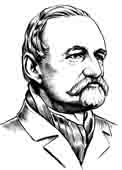 ОШ „Јован Јовановић Змај“Панчево, Змај Јове Јовановића број 3.тел/факс: 013-346-023email: osjjzmajpa@mts.rsБрој: 111.Датум: 09.02. 2024.године.На основу чл. 119. став 1 тач. 1) а у вези са чл. 99. став 1 тач. 1) и чл. 100. Закона о основама система образовања и васпитања                              („Сл. гласник РС“, бр. 88/2017, 27/2018-др.закони, 10/2019, 27/2018-др.закони,  6/2020, 129/2021 и 92/2023-од дана 27.10.2023.године, (у даљем тексту: закон) Школски одбор Основне школе „Јован Јовановић Змај“ Панчево, дана 09.02..2024.године,                                        доноси:СТАТУТ ОСНОВНЕ ШКОЛЕ „ЈОВАН ЈОВАНОВИЋ ЗМАЈ“ ПАНЧЕВООСНОВНЕ ОДРЕДБЕ-Пречишћени текст -ПРЕДМЕТЧлан 1.Овај статут је основни општи акт школе, којим се ближе уређује организација, начин рада, управљање и руковођење у школи, поступање органа установе, ради обезбеђивања остваривања права и обавеза детета и ученика, права и обавеза родитеља односно другог законског заступника, заштита и безбедност деце, ученика и запослених и мере за спречавање повреда забрана утврђених овим законом, начин објављивања општих аката и обавештавања свих заинтересованих страна о одлукама органа и друга питања, у складу са законом.СТАТУС И ПРАВНИ ПОЛОЖАЈ Члан 2.Школа је установа која обавља делатност образовања и васпитања у складу са Уставом Републике Србије, важећим законима и подзаконским актима из области образовања и васпитања, колективним уговором и овим статутом.Оснивач школе је Аутономна покрајина Војводина.Школа је основана актом Главног извршног одбора Народне скупштине АП Војводине, повереништва за просвету, број 9994, од 22.08.1950. године и уписана у судски регистар код Привредног суда у Панчеву, решењем број 139/66-2, од 18.03.1966. године, регистрациони лист број 5-12.Школа је правно лице са статусом установе, која обавља делатност основног образовања и васпитања и има право да у правном промету закључује уговоре и предузима друге правне радње и правне послове у оквиру своје правне и пословне способности. Школа је носилац права, обавеза и одговорности у остваривању делатности основног образовања и васпитања, у складу са законом. За своје обавезе у правном промету са трећим лицима, школа одговара свим средствима којима располаже. Школа послује средствима у јавној својини и својим средствима, у складу са законом.Члан 3.Назив школе је: Основне школе „Јован Јовановић Змај“.Скаћени назив школе је: ОШ „Јован Јовановић Змај“.Седиште школе је у Панчеву, Змај Јове Јовановића 3. ПИБ: 101829268Матични број: 08006369ЈБКЈС:01274Шифра делатности:Основно образовање: 85.20.Члан 4.Школа је уписана у судски регистар који се води код код Привредног суда у Панчеву, решењем број 139/66-2, од 18.03.1966. године, регистрациони лист број 5-12.Школа послује преко свог текућег рачуна број 840-660555-16 који се води код Управе за трезор, филијала у Панчеву.ПРЕДСТАВЉАЊЕ И ЗАСТУПАЊЕЧлан 5.Школу представља и заступа директор.Директор може да опуномоћи наставника или друго стручно лице ван школе да заступа школу у одређеним правним пословима.У случају одсутности или спречености директора да обавља дужност, замењује га, на основу писменог овлашћења директора наставник или стручни сарадник.Овлашћење се може односити на све послове из надлежности директора или на поједине послове из његове надлежности.У случају да директор није у могућности за давање овлашћења из става 3. овог члана или пропусти да то учини, овлашћење даје Школски одбор.ПЕЧАТ И ШТАМБИЉЧлан 6.Школа има велики печат, мали печат и штамбиљ.Текст на печатима и штамбиљима исписан је на српском језику, ћириличким писмом.Велики печатЧлан 7.Велики печат Школе је округлог облика, пречника 32 милиметра (у даљем тексту: велики печат) са текстом исписаним у концентричним круговима око грба Републике Србије, на српском језику и ћириличним писмом.У спољном кругу великог печата исписује се назив Република Србија, у следећем кругу исписује се Аутономна Покрајина Војводина и унутрашњем кругу пише назив Школе: Основна школа "Јован Јовановић Змај". У дну печата исписује се Панчево.Овај печат се користи за оверавање сведочанстава, диплома, ђачких књижица и других јавних исправа које школа издаје.Мали печатЧлан 8.Школа има печат мањег пречника, с истим текстом  исписаним око грба Републике Србије (у даљем тексту: мали печат). Пречник малог печата је 28 милиметара.Мали печат Школа употребљава у правном промету, за финансијско-административно пословање и за оверавање уверења и других аката које Школа издаје ученицима, запосленима у Школи (у даљем тексту: запослени) и трећим лицима.ШтамбиљЧлан 9.Штамбиљ Школе служи за евидентирање послатих, примљених и других  аката. Штамбиљ Школе је правоугаоног облика, величине 64 х 30 милиметара, са водоравно исписаним истоветним текстом као на великом и малом печату, са  додатком простора за уписивање деловодног броја и датума.Чување, издавање и употребаЧлан 10.За издавање и руковање печатом одговоран је директор школе. Директор школе може пренети овлашћење за руковање и чување печата, шефу рачуноводства и референту за правне, кадровске и административне послове. За чување великог печата са грбом, малог печата  и штамбиља, одговорни су директор и референт за правне, кадровске и административне послове. За чување малог печата одговорни су директор и шеф рачуноводства.АКТИ ШКОЛЕЧлан 11.Школа доноси опште и друге акте поштујући опште принципе и циљеве образовања и васпитања, којима се на најцелисходнији начин обезбеђује остваривање општих исхода.Школа у складу са Законом доноси: 1) Развојни план установе2) Школски програм3) Годишњи план радаОПШТИ АКТИЧлан 12.Општи акти школе су: статут, правилник и пословник. Школа обезбеђује доступност статута и других општих аката сваком запосленом и синдикалној организацији школе. Измене и допуне статута и других општих аката врше се по поступку прописаном за њихово доношење. Статут и друга општа акта ступају на снагу осмог дана од дана објављивања на огласној табли школе, осим уколико самим актом није другачије одређено. Аутентично тумачење одредаба статута и других општих аката даје школски одбор односно орган који их доноси.Члан 13.Статут је основни општи акт установе.Други општи акти морају бити у сагласности са статутом. Статут школе доноси школски одбор и објављује га на Огласној табли и интернет страници школе, а по један примерак се налази код секретара школе и у школској библиотеци.Члан 14.Школа доноси следеће правилнике: Правилник о организацији и систематизацији и послова,Правилник о раду,Правила понашања ученика, запослених и родитеља ученика,Правилник о мерама, начину и поступку заштите и безбедности ученика за време трајања образовно-васпитног рада и других активности које организује Школа,Правилник о безбедности и здрављу на раду,Правилник о о заштити од пожара,Правилник о васпитно-дисциплинској одговорности ученика,Правилник о дисциплинској и материјалној одговорности запослених,Правилник о похваљивању и награђивању ученика,Правилник о спровођењу испита у Школи,Акт о процени ризика,и друге правилнике, одређене законом и статутом Школе.Правилник о организацији и систематизацији послова доноси директор школе, уз сагласност школског одбора.Пословником се уређује рад наставничког већа, школског одбора, савета родитеља и ученичког парламента школе. Пословник доноси орган чији се рад уређује.Општи акти Школе, објављују се на Огласној табли и интернет страници школе, а по један примерак се налази код секретара школе и у школској библиотеци.Школа обезбеђује доступност статута и других општих аката запосленом, синдикалној организацији школе и свим другим заинтересованим странама.ДЕЛАТНОСТ ШКОЛЕОСНОВНА ДЕЛАТНОСТЧлан 15.Основна делатност школе је образовно-васпитна делатност у оквиру основног образовања и васпитања коју школа обавља самостално, или у сарадњи са другим организацијама и установама.Школа своју образовно-васпитну делатност остварује на основу прописаних наставних планова и програма и у обавези је да до завршетка наставне године оствари наставни план и програм са прописаним фондом часова из свих предмета и других активности утврђених годишњим планом рада школе.Образовање и васпитање одвија се у трајању од 8 година, у 2 циклуса.Члан 16.Школа остварује образовно-васпитну делатност на српском језику, остваривањем наставног плана и програма у трајању од 8 година.За ученике који користе знаковни језик, посебно писмо или друга техничка решења, настава се изводи на знаковном језику и помоћу средстава тог језика.ПРОШИРЕНА ДЕЛАТНОСТЧлан 17.Школа може да обавља и другу делатност којом се унапређује и доприноси квалитетнијем и рационалнијем обављању образовања и васпитања (у даљем тексту: проширена делатност) под условом да се њоме не омета обављање делатности образовања и васпитања.Проширена делатност установе може да буде пружање услуга, производња, продаја и друга делатност, у складу са прописима којима се уређује класификација делатности.Остваривање проширене делатности установе планира се годишњим планом рада.Одлуку о проширеној делатности доноси школски одбор школе, уз сагласност Министарства.Одлука о проширеној делатности установе садржи план прихода и издатака за обављање те делатности, начин ангажовања ученика, одраслих и запослених и начин располагања и план коришћења остварених средстава, у складу са прописима који регулишу буџетски систем.Саставни део одлуке о проширеној делатности су: шифра делатности, елаборат о остваривању делатности, докази о испуњености посебних услова за обављање делатности прибављених од надлежних органа, мишљење савета родитеља и одговарајућег стручног органа установе.Захтев за давање сагласности за проширену делатност установа подноси Министарству. Уз захтев се доставља одлука из става 5. овог члана и решење о верификацији основне делатности.Запослени у установи могу да се ангажују у остваривању проширене делатности и у оквиру других облика рада са ученицима, ако се њиховим ангажовањем не омета остваривање образовно-васпитног рада.Школа може, осим запослених, да ангажује друге сараднике за потребе обављања проширене делатности, који ће се финансирати из сопствених прихода школе, у складу са законом.Ученици могу да се ангажују само у оквиру наставе, ваннаставних активности и образовно-васпитног процеса са циљем подстицања њиховог позитивног односа према раду, професионалне оријентације, развијања свести о одговорности за преузете обавезе, развој предузимљивости и оријентације ка предузетништву, одговоран однос ка околини, као и развоја позитивног односа према тимском раду, у складу са Уставом, потврђеним међународним конвенцијама, повељама, споразумима и законом.Развојни план установеЧлан 18.Развојни план установе јесте стратешки план развоја установе који садржи приоритете у остваривању образовно-васпитног рада, план и носиоце активности, критеријуме и мерила за вредновање планираних активности и друга питања од значаја за развој установе. Доноси се на основу извештаја о самовредновању и извештаја о спољашњем вредновању, најкасније 30 дана пре истека важећег развојног плана установе. Доноси га орган управљања, на предлог стручног актива за развојно планирање, за период од три до пет година.Школски програмЧлан 19.Школски програм доноси школски одбор, по правилу на период од четири године, у складу са Националним оквиром образовања и васпитања и садржи: 1) циљеве школског програма;2) назив, врсту и трајање свих програма образовања и васпитања које школа остварује;3) језик на коме се остварује програм;4) начин остваривања школског програма;5) начин прилагођавања школског програма према нивоу образовања и васпитања;6) и друга питања од значаја за школски програм.Школски програм доноси се најкасније два месеца пре почетка школске године у којој ће почети његова примена.Годишњи план радаЧлан 20.Годишњи план рада доноси школски одбор у складу са школским календаром, развојним планом и школским програмом, до 15. септембра. Годишњим планом рада утврђује се време, место, начин и носиоци остваривања програма образовања и васпитања у школи. На основу годишњег плана рада наставници и стручни сарадници доносе месечне, недељне и дневне оперативне планове.Индивидуални образовни план (ИОП)Члан 21.Детету и ученику и одраслом коме је услед социјалне ускраћености, сметњи у развоју, инвалидитета, тешкоћа у учењу, ризика од раног напуштања школовања и других разлога потребна додатна подршка у образовању и васпитању, школа обезбеђује отклањање физичких и комуникацијских препрека, прилагођавање начина остваривања школског програма и израду, доношење и остваривање индивидуалног образовног плана.Ученику који постиже резултате који превазилазе очекивани ниво образовних постигнућа, установа обезбеђује прилагођавање начина остваривања школског програма и израду, доношење и остваривање индивидуалног образовног плана.Индивидуални образовни план (у даљем тексту: ИОП) је посебан акт, који има за циљ оптимални развој детета и ученика и остваривање исхода образовања и васпитања, у складу са прописаним циљевима и принципима, односно задовољавања образовно- васпитних потреба детета и ученика.ИОП израђује тим за додатну подршку детету, односно ученику  у сарадњи са родитељем, односно другим законским заступником, на основу претходно остварених, евидентираних и вреднованих мера индивидуализације и израђеног педагошког профила детета, ученика и одраслог, а остварује се након сагласности родитеља, односно другог законског заступника.Ако родитељ, односно други законски заступник, не оправда своје одбијање да учествује у изради или давању сагласности на ИОП,  установа је дужна да о томе обавести надлежну установу социјалне заштите у циљу заштите најбољег интереса детета, односно ученика.Врсте ИОП-а су:1) ИОП1 - прилагођавање начина рада и услова у којима се изводи образовно-васпитни рад; учење језика на коме се одвија образовно-васпитни рад;2) ИОП2 - прилагођавање циљева садржаја и начина остваривања програма наставе и учења и исхода образовно-васпитног рада;3) ИОП3 - проширивање и продубљивање садржаја образовно-васпитног рада за ученика са изузетним способностима.ИОП доноси педагошки колегијум школе на предлог тима за инклузивно образовање, односно тима за пружање додатне подршке детету и ученику.Родитељ, односно други законски заступник је у обавези да поступи у складу са препорукама које даје тим за пружање додатне подршке детету у установи, у делу препоруке којим се њему налаже нека обавеза. Установа је дужна да обавести надлежну установу социјалне заштите у циљу заштите најбољег интереса детета, ако родитељ, односно други законски заступник не докаже да није могао да испуни препоруку у делу којим се њему налаже нека обавеза и ако препорука битно утиче на остваривање најбољег интереса детета.Тим за пружање додатне подршке ученику у школи чини наставник разредне наставе, односно наставник предметне наставе, одељењски старешина, стручни сарадник, родитељ, односно други законски заступник, а у складу са потребама ученика и педагошки асистент, односно лични пратилац ученика, на предлог родитеља, односно другог законског заступника.Доношењу ИОП-а 2 претходи доношење, примена и вредновање ИОП-а 1, а обавезно је прибављање мишљења интерресорне комисије за процену потреба за додатном образовном, здравственом и социјалном подршком детету и ученику.Мишљење интерресорне комисије за процену потреба за додатном образовном, здравственом и социјалном подршком детету и ученику, може да предвиди и измену плана наставе и учења.У првој години рада по ИОП-у, ИОП се вреднује тромесечно, а у свакој наредној години два пута у току радне, односно школске године.Спровођење ИОП-а прати Министарство, у складу са законом.Податак да је образовање стечено у складу са ставом 6. тач. 2) и 3) овог члана уноси се у одговарајући део обрасца јавне исправе.Ближе упутство за остваривање ИОП-а, његову примену и вредновање доноси министар.ОБРАЗОВНО-ВАСПИТНИ РАДЧлан 22.Образовно-васпитни рад обухвата наставне и ваннаставне активности установе којима се остварује програм образовања и васпитања и постижу прописани циљеви и стандарди постигнућа, у складу са овим и посебним законом.Обавезни облици образовно-васпитног рада су редовна, додатна, допунска, припремна настава и продужени боравак.Изборни облици образовно-васпитног рада су верска настава и грађанско васпитање и други предмети одређени планом и програмом наставе и учења. Члан 23.Образовно-васпитни рад школе остварује се у току школске године која почиње 1. септембра, а завршава се 31. августа наредне године. Организује се у два полугодишта.Школска година 1. септембра започиње извођењем химне Републике Србије.Време почетка наставе, распоред смена, време почетка и завршетка часова, трајање одмора и друго утврђује се годишњим планом рада школе.Настава се изводи у две смене, с тим што ученици дугог циклуса наставу похађају само у преподневној смени, по распореду часова, који утврђује директор школе, уз прибављено мишљење стручних органа, за сваку школску годину.Члан 24.Наставу и друге облике образовно-васпитног рада у школи обављају наставници и стручни сарадници.Члан 25.Настава се изводи у одељењима која се образују од ученика истог разреда, а може се организовати и у групама и индивидуално, у складу са законом.Изузетно настава се може изводити и у комбинованом одељењу у складу са законом.Одељење се може делити на групе само за наставне предмете за које је то предвиђено наставним планом и програмом.За ученике којима је потребна додатна подршка у образовању, као и за ученике са изузетним способностима, настава се може прилагођавати, доношењем индивидуалног образовног плана, у складу са законом.Настава може да се остварује и као настава код куће и настава на даљину у складу са посебним законом.Настава се може организовати у кући, односно здравственој установи за ученике који због већих здравствених проблема или хроничних болести не могу да похађају наставу дуже од три недеље, на начин који прописује министар.Члан 26.У школи се изучавају наставни предмети прописани наставним планом и програмом, у складу са законом.Члан 27.За ученике којима је потребна помоћ у савладавању програма и учењу, школа организује допунску наставу. Ученик је дужан да похађа допунску наставу уколико се процени да је то потребно.Додатну наставу школа остварује за ученика који постиже изузетне резултате или показује интересовање за продубљивање знања из одређених предмета.Припремна настава остварује се за редовног ученика који се упућује на полагање разредног испита и за ученика који је упућен на полагање поправног испита. Припремна настава такође се организује за ученике завршног разреда ради полагања завршног испита.ИСПИТИЧлан 28.У школи се могу полагати следећи испити:- завршни;- поправни;- разредни;- испити ученика који завршава школовање у року краћем од предвиђеног;- испит по приговору или жалби;- испит из страног језика који се не учи у школи (за ученике који су започели учење тог језика у другој школи).Завршни испит полажу ученици након завршеног осмог разреда, по прописаном програму, у складу са Законом.Поправни, разредни и други испити полажу се у складу са одредбама Правилника о спровођењу испита, пред испитном комисијом која има 3 члана и коју образује директор школе за сваки испит и сваки испитни рок.Ако се ради о поправном испиту или о испиту по приговору или жалби на оцену, члан комисије не може бити наставник који је дао оспорену оцену, односно наставник на чији је предлог ученику оцена закључена. Ако је тај наставник истовремено одељењски старешина ученика који полаже испит, директор уместо њега за председника комисије именује другог наставника предметне наставе.Испитни рокови су: јунски и августовски.Начин полагања испита се ближе уређује општим актом установе.ДРУГЕ АКТИВНОСТИЧлан 29.Школа, уз сагласност савета родитеља, планира извођење екскурзије и излета на начин и под условима прописаним планом и програмом наставе и учења. Програм екскурзије и излета је део школског програма и годишњег плана рада школе. При извођењу екскурзије и излета мора се водити рачуна о заштити и безбедности ученика.Члан 30.Културне, спортске и друге активности школа предузима на основу одговарајућег програма активности.Културне активности обухватају: прославу Дана школе, прославе школских и државних празника, представе, изложбе, концерте, такмичења и смотре, посете установама културе, и друге активности које доприносе проширењу утицаја школе на васпитање ученика и културном развоју.Спортске активносту обухватају такмичења, спортски дан и друге спортске активности.Облике и програм слободних активности школа утврђује годишњим планом рада, а у сарадњи са установама за професионалну оријентацију помаже родитељима, односно старатељима и ученицима у избору даљег образовања и занимања, према склоностима и спосбностима ученика, у складу са законом. ЕВИДЕНЦИЈЕ, ЈАВНЕ ИСПРАВЕ И РЕГИСТРИ ПОДАТАКАЧлан 31.Школа води евиденцију у штампаном и електронском облику и издаје јавне исправе у складу са законом и подзаконским актима. Подаци се у евиденцију, јавне и друге исправе уносе на српском језику, ћириличким писмом.Јавну исправу издату супротно закону поништава школа.Веродостојност јавне исправе оверава се великим печатом школе.Школа издаје дупликат јавне исправе на прописаном обрасцу, након оглашавања оригинала јавне исправе неважећим у „Службеном гласнику Републике Србије“.Дупликат јавне исправе потписује директор школе и оверава на прописан начин, као и оригинал.У недостатку прописаног обрасца издаје уверење о чињеницама унетим у евиденцију.Члан 32.Установа води евиденцију о ученицима обухваћеним формалним образовањем, о родитељима, односно другим законским заступницима и о запосленима, у складу са законом.Евиденција о ученицима и о родитељима, односно другим законским заступницима представља скуп личних података којима се одређује њихов идентитет, образовни, социјални и функционални статус и потребна додатна образовна, социјална и здравствена подршка, у складу са посебним законом.Евиденција о запосленима представља скуп личних података којима се одређује њихов идентитет, степен и врста образовања, радно-правни статус, плата и подаци за њен обрачун и исплату, стручно усавршавање, положени испити за рад у образовању и васпитању, каријерно напредовање и кретање у служби, у складу са посебним законом.Установа је руковалац података из ст. 1-3. овог члана и одговорна је за њено прикупљање, употребу, ажурирање и чување, у складу са законом.Установа може сваку од евиденција из ст. 1-3. овог члана да води електронски у оквиру јединственог информационог система просвете у ком случају је министартсво обрађивач података и одговорно је за чување и заштиту података.Евиденције из ст. 1-3. овог члана установа води на српском језику ћириличким писмом на прописаном обрасцу или електронски.Члан 33.Школа подноси захтев за доделу јединственог образовног броја-ЈОБ-а, који представља индивидуалну и непоновљиву ознаку која се састоји од 16 карактера и која се додељује детету, ученику и одраслом у аутоматизованом поступку преко ЈИСП-а, на захтев установе, при првом упису у установу.У захтеву за доделу ЈОБ-а установа уноси податке у ЈИСП о идентитету детета, ученика и одраслог (име, презиме, име једног родитеља, јединствени матични број грађана, број пасоша и издавалац за стране држављане).Подаци о личности из става 2 овог члана прикупљају се искључиво у сврху доделе ЈОБ-а детету, ученику и одраслом.Одељењски старешина дужан је да ЈОБ лично достави детету и ученику преко родитеља, односно другог законског заступника у затвореној коверти, заједно са подацима за лични приступ регистру и да о томе води евиденцију.Подаци о ЈОБ-у и привременом ЈОБ-у чувају се трајно.Податак о ЈОБ-у уноси се у евиденцију коју установа води у штампаном и/или електронском облику, као и обрасце јавних исправа које издаје у складу са овим и посебним законом.Члан 34.Школа уноси и ажурира податке из евиденција из члана 32 овог статута у електронском облику у Јединствени информациони систем просвете- ЈИСП у оквиру одговарајућег регистра, преко свог приступног налога преко ЈОБ-а, и то:1) податке за одређивање идентитета детета, ученика и одраслог: ЈОБ, пол, датум, место и држава рођења, држава и место становања;2) податке за одређивање образовног статуса детета, ученика и одраслог: претходно завршен програм образовања и васпитања, односно ниво образовања, језик на којем су завршени претходни нивои образовања и васпитања, установа, група, разред и одељење у који је уписан, врста и трајање програма образовања, језик на коме се изводи образовно-васпитни рад, матерњи језик, национална припадност (изјашњавање о националној припадности није обавезно), изборни програми, образовање по индивидуалном образовном плану, оцене, положени испити, похвале и награде освојене током образовања, изостанци, владање и издате јавне исправе;3) податке за одређивање социјалног статуса детета, ученика и одраслог: припадност социјално угроженим категоријама становништва, услови становања и стање породице; социјални статус родитеља, односно другог законског заступника: стечена стручна спрема, занимање и облик запослења;4) податке за одређивање телесног и моторичког статуса ученика у оквиру образовно-васпитног система, добијених кроз систем праћења телесног и моторичког статуса ученика у оквиру наставе физичког и здравственог васпитања;5) податке за одређивање функционалног статуса детета, ученика и одраслог: подаци добијени на основу процене потреба за пружањем додатне образовне, здравствене и социјалне подршке коју утврђује Интерресорна комисија, односно установа и уносе се у регистар као податак о постојању функционалних потешкоћа у домену вида, слуха, грубе или фине моторике, интелектуалних потешкоћа, потешкоћа са комуникацијом, са понашањем и социјализацијом.Евиденција о ученицимаЧлан 35.Школа води:1) матичну књигу уписаних ученика;2) евиденцију о васпитно-образовном, образовно-васпитном, односно васпитном раду и о успеху и владању ученика;3) записник о положеним испитима;4) евиденцију о издатим јавним исправама.Евиденција из става 1 овог члана се може водити и електронски.Евиденција из става 1 овог члана води се на српском језику ћириличким писмом.Евиденција о запосленимаЧлан 36.Подаци о запосленима о којима установа води евиденцију су лични подаци, и то: име и презиме, јединствени матични број грађана, пол, датум рођења, место, општина и држава рођења, држављанство, национална припадност (изјашњавање о националној припадности није обавезно), адреса, место, општина и држава становања, контакт телефон, адреса електронске поште, ниво и врста образовања и установа у којој је стечен највиши степен образовања, податак о образовању из психолошких, педагошких и методичких дисциплина, психолошкој процени способности за рад са децом и ученицима, познавању језика националне мањине, стручном испиту, односно лиценци, врсти радног односа, начину и дужини радног ангажовања, истовременим ангажовањима у другим установама, подаци о стручном усавршавању и стеченим звањима, изреченим дисциплинским мерама, подаци о задужењима и фонду часова наставника, васпитача, стручних сарадника и помоћних наставника, учешћу у раду органа установе, а у сврху остваривања образовно-васпитног рада, у складу са законом.12Установа уноси и ажурира податке у регистар запослених, и то:1) податке о идентитету: име, презиме, име једног родитеља, јединствени матични број грађана, пол, датум, место и држава рођења, држава и место становања, адреса, контакт телефон и други подаци у складу са законом;2) податке о професионалном статусу: степен и врста образовања, језик на којем је стечено основно, средње и високо образовање, установа у којој је ангажован, радно-правни статус, стручно усавршавање, положени испити за лиценцу и подаци о суспензији и одузимању лиценце, каријерно напредовање и кретање у служби.За установе чији је оснивач Република Србија, аутономна покрајина и јединица локалне самоуправе подаци о запосленима су плата и подаци за њен обрачун и исплату.Од података из регистра запослених доступни су јавности име и презиме, степен и врста образовања, установа у којој је ангажован, подаци о стручном испиту, односно лиценци и каријерном напредовању.Коришћење, ажурирање, чување и заштита податакаЧлан 37.Установа је корисник података које уноси у регистре и статистичких извештаја који проистичу из њих.Родитељ, односно други законски заступник детета и ученика, може добити податке који се о његовом детету, односно ученику воде у регистру деце, ученика и одраслих, у складу са законом о заштити података о личности.Одрасли може добити податке који се воде о њему у регистру деце, ученика и одраслих, у складу са законом о заштити података о личности.Запослени у установи може добити податке који се о њему воде у регистру запослених у установама, у складу са законом о заштити података о личности.Државни и други органи и организације, као и правно и физичко лице могу добити податке под условом да су законом или другим прописима овлашћени да траже и приме податке, да су ти подаци неопходни за извршење послова из њихове надлежности или служе за потребе истраживања, уз обезбеђивање заштите података о идентитету личности.Подаци у евиденцијама ажурирају се на дан настанка промене, а најкасније у року од 15 дана од дана настанка промене.Установа уноси, односно ажурира податке у регистре на дан настанка промене, а најкасније 30 дана од дана промене.Податке у евиденцији из члана 35. став 1. тач. 1) и 4) установа чува трајно, а из тач. 2) и 3) чува 10 година.Установа обезбеђује мере заштите од неовлашћеног приступа и коришћења података из виденција које води.УПРАВЉАЊЕ И РУКОВОЂЕЊЕЧлан 38.Установа има органе управљања, руковођења, стручне и саветодавне органе, чије су организовање, састав и надлежности прописани Законом.ШКОЛСКИ ОДБОРСаставЧлан 39.Орган управљања у школи јесте школски одбор.Школски одбор има 9 чланова укључујући и председника, који обављају послове из своје надлежности без накнаде.Орган управљања чине по три представника из реда запослених у установи, родитеља, односно других законских заступника и три представника на предлог јединице локалне самоуправе.Именовање и мандат чланова школског одбораЧлан 40.Чланове органа управљања установе именује и разрешава скупштина јединице локалне самоуправе, а председника бирају чланови већином гласова од укупног броја чланова органа управљања.Чланове органа управљања из реда запослених предлаже наставничко веће, на заједничкој седници, а из реда родитеља - савет родитеља, тајним изјашњавањем.Мандат органа управљања траје 4 године.Скупштина јединице локалне самоуправе доноси решење о именовању органа управљања.Поступак за именовање чланова органа управљања покреће се најкасније три месеца пре истека мандата претходно именованим члановима органа управљања, а предлог овлашћених предлагача доставља се скупштини јединице локалне самоуправе најкасније месец дана пре истека мандата претходно именованим члановима.Уколико јединица локалне самоуправе не именује орган управљања до истека мандата претходно именованим члановима органа управљања министар именује привремени орган управљања, чији мандат траје до именовања новог органа управљања од стране јединице локалне самоуправе.За члана органа управљања не може да буде предложено ни именовано лице:1) које је правноснажном пресудом осуђено за кривично дело за које је изречена безусловна казна затвора у трајању од најмање три месеца или које је правноснажно осуђено за кривично дело: насиље у породици, одузимање малолетног лица, запуштање и злостављање малолетног лица или родоскврнуће; за кривична дела примање или давање мита; за кривично дело из групе кривичних дела против полне слободе, против правног саобраћаја и против човечности и других добара заштићених међународним правом, без обзира на изречену кривичну санкцију, ни лице за које је, у складу са законом, утврђено дискриминаторно понашање;2) које би могло да заступа интересе више структура (родитеља, односно других законских заступника, запослених у установи, представника јединице локалне самоуправе), осим чланова синдиката;3) чији су послови, дужност или функција неспојиви са обављањем послова у органу управљања у складу са законом којим се уређује спречавање сукоба интереса при вршењу јавних функција;4) које је већ именовано за члана органа управљања друге установе;5) које је изабрано за директора друге установе;6) које обавља послове секретара или помоћника директора те установе;7) у другим случајевима, утврђеним законом.Ако овлашћени предлагач не спроведе поступак у складу са овим законом или предложи кандидата супротно одредбама овог закона, скупштина јединице локалне самоуправе одређује рок за усклађивање са овим законом.Ако овлашћени предлагач ни у датом року не поступи у складу са овим законом, скупштина јединице локалне самоуправе именоваће чланове органа управљања без предлога овлашћеног предлагача.Уколико је предлог овлашћених предлагача за члана органа управљања из реда запослених у установи и родитеља спроведен у складу са законом, скупштина јединице локалне самоуправе дужна је да усвоји њихов предлог.Престанак мандатаЧлан 41.Школском одбору престаје дужност истеком мандата.Скупштина јединице локалне самоуправе разрешиће, пре истека мандата, поједине чланове, укључујући и председника или орган управљања установе, на лични захтев члана, као и у случају да:1) орган управљања доноси незаконите одлуке или не доноси одлуке које је на основу закона и статута дужан да доноси;2) члан органа управљања неоправданим одсуствовањима или несавесним радом онемогућава рад органа управљања;3) у поступку преиспитивања акта о именовању утврди неправилности;4) скупштина јединице локалне самоуправе покрене иницијативу за разрешење члана органа управљања именованог на њен предлог;5) савет родитеља покрене иницијативу за разрешење члана органа управљања именованог на његов предлог;6)наставничко веће покрене иницијативу за разрешење члана органа управљања именованог на његов предлог;7) наступи услов из члана 116. став 9. закона.Испуњеност услова из става 2. тач. 1)-3) и 5) овог члана, утврђује просветни инспектор о чему обавештава надлежни орган јединице локалне самоуправе.Изборни период новоименованог појединог члана органа управљања траје до истека мандата органа управљања.Када Министарство утврди неправилности у поступку именовања, односно разрешења органа управљања, скупштина јединице локалне самоуправе дужна је да одмах, а најкасније у року од 15 дана од дана достављања акта којим се налаже мера, отклони утврђене неправилности.Ако скупштина јединице локалне самоуправе не покрене поступак за преиспитивање акта о именовању, односно разрешењу органа управљања и не усагласи га са овим законом, у прописаном, министар разрешава постојећи и именује привремени орган управљања установе најкасније у року од 15 дана.Орган управљања коме је истекао мандат наставља са радом до именовања привременог органа управљања.Надлежност Школског одбораЧлан 42.Орган управљања установе:1) доноси статут, правила понашања у установи и друге опште акте и даје сагласност на акт о организацији и систематизацији послова;2) доноси програм образовања и васпитања, развојни план, годишњи план рада, усваја извештаје о њиховом остваривању, вредновању и самовредновању;3) утврђује предлог финансијског плана за припрему буџета Републике Србије;4) доноси финансијски план установе, у складу са законом;5) усваја извештај о пословању, годишњи обрачун и извештај о извођењу екскурзија, односно наставе у природи;6) расписује конкурс за избор директора установе;7) образује комисију за избор директора установе8) даје мишљење и предлаже министру избор директора установе;9) закључује са директором установе уговор о раду, односно доноси решење о премештају;10) одлучује о правима, и обавезама и одговорностима директора установе;11) доноси одлуку о проширењу делатности установе;12) разматра поштовање општих принципа, остваривање циљева образовања и васпитања и стандарда постигнућа и предузима мере за побољшање услова рада и остваривање образовно-васпитног рада;13) доноси план стручног усавршавања запослених и усваја извештај о његовом остваривању;14) одлучује по жалби на решење директора;15) одлучује о статусној промени и о промени назива и седишта Школе;16) учествује у самовредновању квалитета рада школе17) усваја извештај о самовредновању квалитета рада школе18) доноси одлуку о проширењу делатности школе19) даје овлашћење ради замењивања одсутног или спреченог директора;20) образује комисију за вођење дисциплинског поступка против директора и доноси одлуку о одговорности директора за тежу повреду радне обавезе или повреду забране из члана 110-113. овог закона;21) одлучује по жалби на решење директора о изабраном кандидату на конкурсу за пријем у радни однос;22)обавља и друге послове у складу са законом, актом о оснивању и овим статутомОрган управљања доноси одлуке већином гласова укупног броја чланова.Седницама органа управљања присуствује и учествује у њиховом раду представник синдиката у установи, без права одлучивања.Седницама школског одбора присуствују и учествују у њиховом раду два представника ученичког парламента, без права одлучивања.За обављање послова из своје надлежности орган управљања одговара органу који га именује и оснивачу.Начин рада, сазивање и припремање седница, гласање и одлучивање и сва друга питања од значаја за рад школског одбора ближе се уређује пословником о раду.ДИРЕКТОРЧлан 43.Директор руководи радом установе.Услови за избор директора школе су следећи:1) да има одговарајуће високо образовање за наставника основне школе, педагога или психолога школе стечено: на студијама другог степена (мастер академске студије, мастер струковне студије, специјалистичке академске студије) и то: студије другог степена из научне, односно стручне области за одговарајући предмет, односно групе предмета; студије другог степена из области педагошких наука или интердисциплинарне, ултидисциплинарне, трансдисциплинарне студије другог степена које комбинују целине и одговарајуће научне, односно стручне области или области педагошких наука; на основним студијама у трајању од најмање четири године, по прописима који су уређивали високо образовање до 10. септембра 2005. године, 2) да има психичку, физичку и здравствену способност за рад са децом и ученицима; 3) да није осуђиван правноснажном пресудом за кривично дело за које је изречена безусловна казна затвора у трајању од најмање три месеца, као и за кривична дела насиље у породици, одузимање малолетног лица, запуштање и злостављање малолетног лица или родоскврнуће, за кривична дела примање или давање мита; за кривична дела из групе кривичних дела против полне слободе, против правног саобраћаја и против човечности и других добара заштићених међународним правом, без обзира на изречену кривичну санкцију, и за које није, у складу са законом, утврђено дискриминаторно понашање; 4) да има држављанство Републике Србије; 5) да зна српски језик и језик на којем остварује образовно-васпитни рад, 6) да има дозволу за рад наставника, васпитача и стручног сарадника, 7) да има најмање осам година рада у установи на пословима образовања и васпитања, након стеченог одговарајућег образовања,8) да има положен испит за директора установе.Изузетно, ако се на конкурс не пријави ниједан кандидат с одговарајућим високим образовањем из члана 140. став 1. и 2. закона, за директора школе може бити изабрано и лице које поседује:1) одговарајуће образовање из члана 140. став 3. Закона о основама система образовања и васпитања (високо образовање на студијама првог степена, студијама у трајању од три године или више образовање), за наставника основне школе;2) дозволу за рад;3) најмање десет година рада у установи за образовање и васпитање, на пословима образовања и васпитања, након стеченог одговарајућег образовања;4) обуку и положен испит за директора установе.Изабрани директор који нема положен испит за директора, дужан је да га положи у року до две године од дана ступања на дужност.Директору који не положи испит за директора у року од две године од дана ступања на дужност, престаје дужност директора.Мандат директораЧлан 44.Директора Школе именује министар на период од четири године.Мандат директора тече од дана ступања на дужност.Директору Школе мирује радни однос за време трајања два мандата и има право да се врати на послове које је обављао пре именовања.Уколико директору установе коме мирује радни однос престане дужност због истека мандата или на лични захтев током трећег и сваког наредног мандата, распоређује се на послове који одговарају степену и врсти његовог образовања.Ако нема одговарајућих послова, лице из става 4. овог члана остварује права као запослени за чијим радом је престала потреба, у складу са законом.Избор директораЧлан 45.Директора школе именује министар, уз претходно прибављену сагласност надлежног органа Аутономне покрајине Војводине, на период од четири године.Директор школе бира се на основу конкурса.Конкурс за избор директора расписује школски одбор.Конкурс за избор директора расписује се најраније шест месеци, а најкасније четири месеца пре истека мандата директора                                  или престанка вршења дужности директора навршавањем 65 година живота.Пријава на конкурс за избор директора, заједно са потребном документацијом, доставља се школи.Конкурс се објављује у дневном или недељном листу или у службеном гласилу, који су доступни читаоцима најмање на територији централне Србије и Аутономне покрајине Војводине.Припремне радње у поступку избора директора обавља комисија за избор директора.КонкурсЧлан 46.Конкурс за избор директора садржи информацију:1) о називу и адреси школе;2) о начину подношења пријава на конкурс;3) о условима за избор;4) о доказима за испуњеност услова за избор које треба поднети;5) о року за подношење пријаве на конкурс;6) о лицу код којег учесник конкурса може добити додатне информације о конкурсу;7) о томе да неблаговремене или непотпуне пријаве неће бити узете у разматрање.Рок за подношење пријаве на конкурс је 15 дана од дана објављивања конкурса.Члан 47.Уз пријаву на конкурсучесник треба да поднесе:оверену фотокопију дипломе о стеченом одговарајућем високом образовању за наставника школе, за педагога или психолога; оверену фотокопију исправе о положеном испиту за директора школе – уколико је положио испит за директора школе; оверену фотокопију уверења о положеном стручном испиту, односно лиценци за наставника, васпитача односно стручног сарадника; доказ да има најмање осам година рада у установи на пословима образовања и васпитања, након стеченог одговарајућег високог образовања – потврда о радном стажу (не старија од 6 месеци); лекарско уверење о психичкој, физичкој и здравственој способности за рад са децом и ученицима (не старије од 6 месеци), уверење да кандидат није осуђиван правоснажном пресудом за кривична дела из чл. 139 ст. 1 тачка 3 Закона о основама система образовања и васпитања (не старије од 6 месеци); уверење о држављанству Републике Србије – оригинал или оверена копија (не старије од 6 месеци); извод из матичне књиге рођених – са холограмом, оригинал или оверена копија; уколико је кандидат претходно обављао дужност директора установе, дужан је да достави резултате стручно-педагошког надзора установе и оцену спољашњег вредновања; пријаву на конкурс, са радном биографијом и прегледом кретања у служби и стручним усавршавањем, и планом и програмом рада директора школе. Доказ о знању српског језика, на коме се остварује образовно-васпитни рад доставља само кандидат који одговарајуће образовање није стекао на српском језику.Члан 48.Благовременом пријавом на конкурс сматра се пријава која је непосредно предата школи пре истека рока утврђеног у конкурсу или је пре истека тог рока предата пошти у облику препоручене пошиљке.Ако последњи дан рока пада у недељу или на дан државног празника, или у неки други дан кад школа не ради, рок истиче истеком првог наредног радног дана.Потпуном пријавом сматра се пријава која садржи радну биографију и све доказе о испуњености услова за избор чије се прилагање захтева конкурсом.Комисија за избор директораЧлан 49.Школски одбор образује комисију за избор директора која има непаран број чланова и спроводи поступак за избор директора и то: обраду конкурсне документације, утврђује испуњеност законом прописаних услова за избор директора, обавља интервју са кандидатима и прибавља мишљење наставничког већа о пријављеним кандидатима.Комисију чине 3 члана и то један представник из редова наставника разредне наставе, наставника предметне наставе и ненаставног особља. Заменици председника и чланова Комисије бирају се из редова наставника разредне наставе, наставника предметне наставе и ненаставног особља.Заменик председника и заменици чланова Комисије учествују у раду Комисије у случају спречености председника, односно чланова.Комисија ради у пуном саставу.На питања у вези са радом Комисије која нису уређена статутом сходно се примењују одредбе Пословника о раду школског одбора.Надлежности комисије и поступак избораЧлан 50.Комисија:утврђује благовременост и потпуност пријава на конкурс;одваја неблаговремене и/или непотпуне пријаве;утврђује који учесници конкурса испуњавају услове за избор;цени доказ о резултату стручно-педагошког надзора у раду кандидата (извештај просветног саветника);обавља интервју са кандидатима који испуњавају законом прописане услове за избор директора;прибавља мишљење наставничког већа о пријављеним кандидатима;сачињава извештај о спроведеном поступку за избор директора, који садржи достављену документацију кандидата и потребна мишљења и доставља их школском одбору у року од осам дана од дана завршетка поступка.Мишљење Наставничког већа о пријављеним кандидатима даје се на посебној седници којој присуствују сви запослени и који се изјашњавају о свим кандидатима тајним изјашњавањем.За свој рад Комисија је одговорна Школском одбору.Кандидати учесници конкурса за директора представљају се на Наставничком већу предлогом програма рада за изборни мандатни период, а према редоследу са листе кандидата коју је утврдила Комисија за избор директора.
По представљању кандидата Комисија за избор директора спроводи тајно изјашњавање свих запослених, а по спроведеном изјашњавању проглашава резултате. Наставничко веће верификује резултате тајног изјашњавања.Записник о резултатима тајног изјашњавања и мишљење Наставничког већа за избор директора Комисија доставља Школском одбору.Тајно изјашњавање се спроводи на следећи начин:• на гласачким листићима кандидати се наводе редоследом утврђеним на листи кандидата, по редоследу пристизања и завођења пријава на конкурс, са редним бројем испред сваког имена;• гласање се врши заокруживањем редног броја испред имена кандидата и убацивањем гласачког листића у гласачку кутију;• тајно гласање спроводи и утврђује резултате гласања Комисија;• сматра се да позитивно мишљење у поступку избора директора школе има кандидат који је добио апсолутну већину гласова од укупног броја присутних запослених у школи (половина + 1);• уколико ниједан од предложених кандидата није добио апсолутну већину, тајно гласање се понавља тако што се у другом кругу избор врши између два кандидата која су имала највећи број гласова у првом кругу;
• ако ни у другом кругу ниједан од два кандидата не добије апсолутну већину, тј. добију исти, а уједно и највећи број гласова, мишљење о њима Наставничко веће доставља Школском одбору, а преко Комисије.Надлежност директораЧлан 51.Директор је одговоран за законитост рада и за успешно обављање делатности школе и за свој рад одговара школском одбору и министру.Директор:1) планира и организује остваривање програма образовања и васпитања и свих активности установе;2) је одговоран за обезбеђивање квалитета, самовредновање, стварање услова за спровођење спољашњег вредновања, остваривање стандарда постигнућа и унапређивање квалитета образовно-васпитног рада;3) је одговоран за остваривање развојног плана установе;4) одлучује о коришћењу средстава утврђених финансијским планом и одговара за одобравање и наменско коришћење тих средстава, у складу са законом;5) сарађује са органима јединице локалне самоуправе, организацијама и удружењима;6) пружа подршку у стварању амбијента за остваривање предузетничког образовања и предузетничких активности ученика;7) организује и врши инструктивно-педагошки увид и прати квалитет образовно-васпитног рада и педагошке праксе и предузима мере за унапређивање и усавршавање рада наставника, васпитача и стручних сарадника;8) планира и прати стручно усавршавање запослених и спроводи поступак за стицање звања наставника, васпитача и стручних сарадника;9) је одговоран за регуларност спровођења свих испита у установи у складу са прописима;10) предузима мере у случајевима повреда забрана из чл. 140-143. статута;11) предузима мере ради извршавања налога просветног инспектора и предлога просветног саветника, као и других инспекцијских органа;12) је одговоран за благовремен и тачан унос и одржавање ажурности базе података о установи у оквиру јединственог информационог система просвете;13) обавезан је да благовремено информише запослене, децу, ученике и родитеље, односно друге законске заступнике, стручне органе и органе управљања о свим питањима од интереса за рад установе у целини;14) сазива и руководи седницама васпитно-образовног, наставничког, односно педагошког већа, без права одлучивања;15) образује стручна тела и тимове, усмерава и усклађује рад стручних органа у установи;16) сарађује са родитељима, односно другим законским заступницима деце и ученика установе и саветом родитеља;17) подноси извештај органу управљања, најмање два пута годишње, о свом раду и раду установе;18) одлучује о правима, обавезама и одговорностима ученика и запослених, у складу са овим и другим законом;19) доноси општи акт о организацији и систематизацији послова, у складу са законом;20) обезбеђује услове за остваривање права деце и права, обавезе и одговорности ученика и запослених, у складу са законом;21) сарађује са ученицима и ученичким парламентом;22) подноси захтев за покретање прекршајног поступка, односно кривичну пријаву у складу са чланом 84. став 3. овог закона;23) обавља и друге послове у складу са законом и статутом.О правима, обавезама и одговорностима директора одлучује школски одбор.Престанак дужности директораЧлан 52.Дужност директора престаје:1) истеком мандата, 2) на лични захтев, 3) навршавањем 65 година живота и 4) разрешењем.Одлуку о престанку дужности директора доноси министар уз прибављање сагласности надлежног органа аутономне покрајине.Министар решењем разрешава директора у року од 15 дана од дана сазнања, а најкасније у року од једне године од наступања услова из чл. 128. став 7. закона.Решење министра којим се директор разрешава, коначно је у управном поступку.Вршилац дужности директораЧлан 53.Вршиоца дужности директора именује надлежни орган аутономне покрајине до избора новог директора у року од осам дана од дана наступања разлога за именовање вршиоца дужности директора.За вршиоца дужности директора школе може да буде именовано лице које испуњава прописане услове за директора школе, осим положеног испита за директора установе, и то до избора директора, а најдуже шест месеци.Након престанка дужности, вршилац дужности директора има право да се врати на послове које је обављао пре именовања.Права, обавезе и одговорности директора односе се и на вршиоца дужности директора.Помоћник директораЧлан 54.Школа може да има помоћника директора, у складу са нормативом којим се утврђују критеријуми и стандарди за финансирање Школе.Решењем директора на послове помоћника директора распоређује се наставник, васпитач и стручни сарадник, који има професионални углед и искуство у установи, за сваку школску, односно радну годину.Помоћник директора организује, руководи и одговоран је за педагошки рад установе, координира рад стручних актива и других стручних органа установе и обавља друге послове, у складу са статутом установе.Након престанка дужности, помоћник директора има право да се врати на послове које је обављао пре постављења.Помоћник директора може да обавља и послове наставника, васпитача и стручног сарадника, у складу са решењем директора.СЕКРЕТАРЧлан 55.Правне послове у установи обавља секретар.Секретар мора да има образовање из области правних наука у складу са чланом 140. став 1. Закона и дозволу за рад секретара                           (у даљем тексту: лиценца за секретара).Секретар се уводи у посао и оспособљава за самосталан рад савладавањем програма за увођење у посао и полагањем испита за лиценцу за секретара. Секретару - приправнику директор одређује ментора са листе секретара установа коју утврди школска управа.Секретар је дужан да у року од две године од дана заснивања радног односа положи испит за лиценцу за секретара.Трошкове полагање испита из става 4. овог члана, сноси установа.Министарство издаје лиценцу за секретара.Секретару који не положи испит за лиценцу за секретара у року из става 4. овог члана престаје радни однос.Секретар који има положен стручни испит за секретара, правосудни или стручни испит за запослене у органима државне управе или државни стручни испит, сматра се да има лиценцу за секретара.Начин и програм увођења у посао, програм, садржину, начин и рокове за полагање испита за лиценцу за секретара, састав и начин рада комисије Министарства, односно надлежног органа аутономне покрајине пред којом се полаже испит, садржај и образац лиценце за секретара, накнаде за рад чланова комисије и остала питања у вези са полагањем испита за лиценцу за секретара, прописује министар.Члан 56.Секретар установе обавља следеће послове:1) стара се о законитом раду установе, указује директору и органу управљања на неправилности у раду установе;2) обавља управне послове у установи;3) израђује опште и појединачне правне акте установе;4) обавља правне и друге послове за потребе установе;5) израђује уговоре које закључује установа;6) правне послове у вези са статусним променама у установи;7) правне послове у вези са уписом ученика;8) правне послове у вези са јавним набавкама у сарадњи са финансијском службом установе;9) пружа стручну помоћ у вези са избором органа управљања у установи;10) пружа стручну подршку и координира рад комисије за избор директора установе;11) прати прописе и о томе информише запослене;12) друге правне послове по налогу директора.СТРУЧНИ ОРГАНИЧлан 57.Стручни органи школе су:1) наставничко веће,2) одељењско веће,3) стручно веће за разредну наставу,4) стручно веће за области предмета,5) стручни актив за развојно планирање,6) стручни актив за развој школског програма,7) тим за инклузивно образовање,8) тим за заштиту од дискриминације, насиља, злостављања и занемаривања,9) тим за самовредновање,10) тим за обезбеђивање квалитета и развој установе,11) тим за развој међупредметних компетенција и предузетништва;12) тим за професионални развој.Тим чине представници запослених, родитеља, односно других законских заступника, ученичког парламента, јединице локалне самоуправе, односно стручњака за поједина питања.Директор може образовати и друге тимове за остваривање одређеног задатка, програма или пројекта школе.Наставничко веће чине наставници и стручни сарадници. Педагошки колегијум чине председници стручних већа и стручних актива, координатори стручних тимова и стручни сарадници, и њиме председава и руководи директор, односно помоћник директора.Одељењско веће чине наставници који изводе наставу одређеном одељењу, и одељенски старешина. Стручно веће за области предмета чине наставници који изводе наставу из групе сродних предмета. Стручни актив за развојно планирање чине представници наставника, стручних сарадника, јединице локалне самоуправе, ученичког парламента и савета родитеља и именује га орган управљања. Стручни актив за развој школског програма именује наставничко веће, а састоји се од наставника и стручних сарадника.Седницама стручних органа могу да присуствују представници ученичког парламента, без права одлучивања.Члан 58.Стручни органи и тимови:1) старају се о осигурању и унапређивању квалитета образовно-васпитног рада школе;2) прате остваривање програма образовања и васпитања;3) старају се о остваривању циљева и стандарда постигнућа;4) вреднују резултате рада наставника и стручних сарадника;5) прате и утврђују резултате рада ученика;6) предузимају мере за јединствен и усклађен рад са ученицима у процесу образовања и васпитања;7) решавају друга стручна питања образовно-васпитног рада.Члан 59.На питања рада и одлучивања стручних органа, која нису уређена посебним одредбама статута, сходно се примењују одредбе статута које уређују рад и одлучивање наставничког већа.Наставничко већеЧлан 60.Наставничко веће чине наставници и стручни сарадници.Члан 61.Наставничко веће:1) утврђује план рада у подноси извештаје о његовом остваривању;2) стара се о остваривању програма образовања и васпитања;3) анализује извршавање задатака образовања и васпитања у школи;4) планира и организује облике ваннаставних активности ученика;5) предлаже поделу разреда на одељења и број ученика у одељењима;6) припрема календар такмичења ученика и обезбеђује услове за њихово припремање;7) разматра извештаје директора, одељењских старешина и стручних органа;8) даје мишљења и предлоге о питањима из надлежности стручних органа;9) доноси одлуку о похваљивању и награђивању ученика;10) изриче ученицима васпитно-дисциплинску меру “укор наставничког већа”;11) доноси одлуку о премештању ученика који је учинио повреду забране у другу школу;12) доноси одлуку о ослобађању ученика од физичког васпитања, на основу предлога лекара;13) предлаже чланове школског одбора из реда запослених;14) предлаже чланове стручног актива за развојно планирање из редова наставника и стручних сарадника;15) даје мишљење школском одбору за избор директора;16) предлаже именовање ментора за рад са приправницима,17) доноси одлуку о избору уџбеника, на образложен предлог стручних већа за област предмета, односно, стручног већа за разредну наставу;18) даје мишљење и предлоге о питањима из делокруга стручног рада школе (наставни планови и програми и др.),19) врши и друге послове одређене законом и овим статутом, као и задатке које му наложи школски одбор и директор школе, у циљу унапређивања образовно-васпитног рада.План и програм рада наставничког већа саставни је део годишњег плана рада школе.О извршавању свих одлука донетих на седницама Наставничког већа стара се директор школе.Комисије наставничког већаЧлан 62.Наставничко веће може образовати сталне или повремене комисије ради извршавања појединих послова из своје надлежности.Састав комисије, њен задатак и рок за извршење посла утврђује наставничко веће приликом њеног образовања.Чланови комисије за свој рад одговарају наставничком већу и директору школе.Начин рада наставничког већаЧлан 63.Наставничко веће ради на седницама које сазива директор.Седнице се одржавају у просторији школе коју одреди директор.Седницама наставничког већа руководи директор, без права одлучивања.Поред лица која имају право да присуствују седницама, седници наставничког већа могу да присуствују и друга лица, по одобрењу директора.О раду наставничког већа води се записник. Записник води један од чланова наставничког већа или друго лице које на почетку школске године одреди директор школе за ту школску годину. Записник се води у посебно повезаној свесци овереној печатом, а потписују га директор школе и записничар.Начин рада, сазивање и припремање седница, гласање и одлучивање и сва друга питања од значаја за рад Наставничког већа ближе се уређују пословником о раду.Одељењско већеЧлан 64.Одељењско веће образује се ради претресања и решавања питања извођења наставног и васпитног рада и других питања од интереса за поједина одељења.Одељењско веће чине наставници који изводе наставу у одређеном одељењу и одељењски старешинаи када он не изводи наставу у том одељењу.Одељењско веће: 1)утврђује план рада и подноси извештаје о његовом остваривању;2) анализира успех и владање ученика на крају тромесечја,полугодишта и на крају школске године;3) утврђује распоред писмених вежби и задатака;4) усклађује рад свих наставника који изводе наставу у одељењу и рад стручних сарадника; 5) на предлог предметног наставника утврђује закључну оцену из предмета, на основу укупних резултата рада, а на предлог одељенског старешине оцену из владања; 6) разматра сва питања од значаја за наставу, слободне активности ученика, учење и рад ученика и предузима мере за унапређење наставе и постизање бољих резултата ученика у учењу и владању; 7) сарађује са родитељима у решавању образовно-васпитних задатака; 8) предлаже наставничком већу планове посета, излета и екскурзија ученика; 9) одређује ученике за допунски и додатни рад и планира учествовање ученика на такмичењима; 10) похваљује ученике и изриче васпитно-дисциплинске мере и одређује, уз изречену меру и активност друштвено-корисног и хуманитарног рада;11) обавља и друге послове по налогу наставничког већа и директора Школе. Одељењско веће за свој рад одговара наставничком већу и директору Школе.Члан 65.Одељењско веће ради у седницама, које сазива и којима руководи одељенски старешина. У случају спречености одељењског старешине, седницу сазива и њоме руководи директор или помоћник директора, без права одлучивања.О раду Одељењског већа води се записник.У записник се уносе одлуке и закључци, као и резултати гласања, издвојена мишљења уколико то захтева члан већа.Одељењски старешинаЧлан 66.Свако одељење у школи има одељењског старешину. Одељењског старешину на почетку школске године одређује наставничко веће из реда наставника који изводе наставу у том одељењу. Одељењски старешина има организационо-руководећу и педагошко-инструктивну улогу. Одељењски старешина: 1) израђује годишњи, месечни и дневни план рада;2) одобрава одсуствовање ученицима и одлучује о оправданости њиховог одсуствовања са наставе;3) упознаје ученике са одредбама општих аката школе које се односе на ученике и даје ученицима друге информације које су у вези с њиховим правима, обавезама и одговорностима;4) сарађује са директором, помоћником директора и осталим запосленима у школи, као и са субјектима ван школе, ради обављања својих послова;5) обезбеђује непосредну сарадњу са наставницима и стручним сарадницима који остварују наставу у одељењу и усклађује њихов рад; 6) остварује стални увид у рад и владање ученика одељења у школи и ван ње; 7) разматра проблеме ученика код савлађивања наставних садржаја из појединих предмета и изналази могућности за побољшање успеха ученика; 8) остварује увид у социјалне и породичне прилике ученика и обезбеђује сталну сарадњу са родитељима; 9) сазива родитељске састанке и руководи њима; 10) прати остваривање наставног плана и програма у одељењу и посебно прати оцењивање ученика; 11) прати похађање наставе од стране ученика и правда изостанке; 12) издаје похвале и награде ученицима из своје надлежности; 13) води школску евиденцију; 14) потписује ђачке књижице, дипломе и сведочанства; 15) руководи радом одељењског већа, потписује његове одлуке и води записник; 16) предлаже одељењском већу оцене из владања; 17) упознаје ученике са школским редом, радним обавезама и дисциплинским мерама за неизвршавање радних обавеза; 18) износи предлоге и жалбе ученика пред органе школе; 19) стара се о остваривању ваннаставних активности; 20) обезбеђује услове за припрему ученика за такмичење; 21) учествује у припреми и извођењу екскурзија и стара се о безбедности и дисциплини ученика на екскурзијама; 22) обавештава родитеље о дисциплинским прекршајима и поступку који се води према ученику и доставља им одлуке о дисциплинским мерама које су ученику изречене; 23) обавља и друге послове који су му законом, подзаконским актима или одлуком директора школе стављени у надлежност. Одељењски старешина дужан је да подноси извештај о свом раду и раду одељења најмање два пута у току полугодишта.Стручна већаЧлан 67.Стручно веће за области предмета чине наставници који изводе наставу из групе сродних предмета. Састав стручног већа за област предмета утврђује наставничко веће, а његовим радом руководи један од наставника кога сваке године одреди наставничко веће на основу плана задужења. Стручно веће за област предмета утврђује програм рада за сваку школску годину, на основу обавеза које проистичу из годишњег плана рада школе, у остваривању плана и програма наставе и учења.Члан 68.У школи постоје стручна већа за:1) за разредну наставу,2) за области предмета и то:стручно веће друштвених наука;стручно веће природних наука;стручно веће уметности и вештина.У оквиру стручних већа могу се организовати стручни активи за поједине предмете.Члан 69.Стручно веће обавља следеће послове:1) утврђује план рада и подноси извештаје о његовом остваривању;2) припрема предлог директору за поделу предмета на наставнике за наредну школску годину;3) припрема основе годишњег плана рада;4) утврђује распоред остваривања наставних тема и наставних јединица и врши усаглашавање остваривања наставних садржаја предмета;5) утврђује облике, методе и средства коришћења одговарајуће школске опреме и наставних средстава;6) предлаже примену нових метода и начина извођења наставе;7) прати остваривање програма образовања и васпитања;8) анализира уџбеничку и приручну литературу;9) предлаже чланове испитних комисија;10)обавља и друге послове који су му законом, подзаконским актима или одлуком директора школе стављени у надлежност.  Стручно веће за разредну наставу Члан 70. Састав стручног већа за разредну наставу утврђује наставничко веће најкасније 25. августа текуће године за наредну школску годину.Стручно веће за разредну наставу ради у седницама.Радом стручног већа за разредну наставу руководи председник, кога, из реда наставника, сваке школске године бира наставничко веће.Стручно веће за разредну наставу утврђује свој план рада за сваку школску годину, на основу обавеза које проистичу из годишњег плана рада Школе у остваривању школског, односно наставног плана и програма образовања.Члан 71.За рад стручног већа за разредну наставуи спровођење његових одлука и задатака одговоран је председник стручног већа.Председник стручног већа за разредну наставу или његов члан дужан је да спроводи одлуке већа и задужења која су му дата у надлежност од стране директора и помоћника директора школе.О раду стручног већа за разредну наставуводи се записник, који се доставља директору школе или помоћнику директора.Стручна већа за разредну наставу за свој рад одговарају наставничком већу.Члан 72.Стручно веће за разредну наставу:учествује у припреми годишњег плана рада, утврђује распоред остваривања наставних целина и наставнихјединица и врши усаглашавање остваривања наставних садржаја предмета;утврђује облике, методе и средства коришћења адекватне школске опреме и наставних средстава;усклађује индивидуалне планове рада наставника у првом циклусу образовања и васпитања;предлаже примену нових метода и начина интерпретације наставних садржаја;прати остваривање програма образовно-васпитног рада и даје предлоге за њихово иновирање, измену и допуну;прати уџбеничку и другу приручну литературу и даје предлог наставничком већу за избор уџбеника;обавља и друге послове, у складу са законом, општим актом и одлуком директора Школе. Стручно веће за области предметаЧлан 73.Састав стручног већа за области предмета утврђује наставничко веће најкасније 25. августа текуће године за наредну школску годину.Стручно веће за области предмета ради у седницама.Радом стручног већа за области предмета руководи председник, кога, из реда наставника, сваке школске године бира наставничко веће.Стручно веће за области предмета утврђује свој план рада за сваку школску годину, на основу обавеза које проистичу из годишњег плана рада Школе у остваривању школског, односно наставног плана и програма образовања. Стручни актив за развојно планирањеЧлан 74.Стручни актив за развојно планирање сачињава предлогразвојног плана Школе, као стратешког документа, који садржи приоритете у остваривању образовно-васпитног рада, предлаже план и носиоце активности, критеријуме и мерила за вредновање планираних активности и друга питања од значаја за развој Школе.доноси план рада и подноси извештаје о његовој реализацији;израђује предлог развојног плана Школе;израђује пројекте који су у вези са развојним планом Школе;прати реализацију развојног плана Школе;обавља и друге послове у складу са законом.Седнице Стручног актива за развојно планирање сазива и њима руководи председник, којег између себе, јавним гласањем, већином гласова од укупног броја чланова, бирају чланови тог органа.На исти начин бира се и заменик председника, који сазива седнице и њима руководи у случају спречености председника. Овај актив доноси одлуке јавним гласањем, већином гласова од укупног броја чланова. О раду актива води се записник.За свој рад стручни актив за развојно планирање одговара Школском одбору. Стручни актив за развој школског програмаЧлан 75.Стручни актив за развој школског програма врши следеће послове:доноси план рада и подноси извештаје о његовој реализацији;заједно са другим стручним органима припрема и израђује школски програм;прати иновације у образовно-васпитном раду и стара се о реализацији циљева и стандарда постигнућа;израђује пројекте који су везани са школским програмом;прати остваривање програма образовања и васпитања;прати напредовање ученика и вреднује резултате рада ученика, наставника и сарадника;предлаже изборне и факултативне предмете;предлаже методичку концепцију рада;предлаже и прати стручно усавршавање;учествује у укључивању локалне заједнице у планирање и реализацију садржаја;информише све чиниоце о процесу реализације школског програма.Седнице Стручног актива за развој школског програма сазива и њима руководи председник, којег између себе, јавним гласањем, већином гласова од укупног броја чланова, бирају чланови тог органа.На исти начин бира се и заменик председника, који сазива седнице и њима руководи у случају спречености председника. Овај актив доноси одлуке јавним гласањем, већином гласова од укупног броја чланова. О раду актива води се записник.Педагошки колегијумЧлан 76.Педагошки колегијум чине председници стручних већа и стручних актива, координатори стручних тимова и стручни сарадници, и њиме председава и руководи директор, односно помоћник директора.Педагошки колегијум:доноси план рада и подноси извештаје о његовом остваривању;стара се о осигурању и унапређивању квалитета образовно-васпитног рада школе;прати остваривање програма образовања и васпитања;стара се о остваривању циљева и стандарда постигнућа;вреднује резултате рада наставника и стручних сарадника;прати и утврђује резултате рада ученика;предузима мере за јединствен и усклађен рад са ученицима у процесу образовања и васпитања;решава друга стручна питања образовно-васпитног рада;на предлог стручног тима за инклузивно образовање, односно тима за пружање додатне подршке ученицима доноси индивидуални образовни план за ученика којем је потребна додатна подршка у образовању и васпитању;утврђује распоред одсуствовања са рада наставника и стручних сарадника за време стручног усавршавања;планира и прати стручно усавршавање запослених и спроводи поступак за стицање звања наставника и стручних сарадника;сарадње са органима јединице локалне самоуправе, организацијама и удружењима;обавља и друге послове који су му законом, подзаконским актима или одлуком директора школе стављени у надлежност. Тим за инклузивно образовањеЧлан 77.Тим за инклузивно образовање, односно тим за пружање додатне подршке ученику чине наставник разредне наставе, односно наставник предметне наставе, одељењски старешина, стручни сарадник, родитељ, а у складу са потребама ученика и педагошки асистент, односно лични пратилац ученика, на предлог родитеља.Тим за инклузивно образовање именује директор.Члан 78.Тим за инклузивно образовање, у оквиру и поред послова из опште надлежности стручних органа, обавља посебно следеће послове: учествује у изради Школског програма;израђује индивидуални образовни план за ученике којима је потребна додатна подршка у образовању и васпитању;израђује пројекте који су у вези са Школским програмом, а односе се на ученике којима је потребна додатна подршка у образовању и васпитању;прати реализацију Школског програма и индивидуалног образовног плана.Члан 79.Седнице Тима за инклузивно образовање сазива и њима руководи председник, којег између себе, јавним гласањем, већином гласова од укупног броја чланова, бирају чланови тог органа.На исти начин бира се и заменик председника, који сазива седнице и њима руководи у случају спречености председника. Члан 80.За свој рад стручни Тим за инклузивно образовање одговара директору и Наставничком већу. Тим за заштиту од дискриминације, насиља, злостављања и занемаривањаЧлан 81.Тим за заштиту од дискриминације, насиља, злостављања и занемаривања (у даљем тексту: Тим за заштиту) има 4 стална члана и чине га: директор, педагог, психолог и секретар. Остали чланови тима су представник родитеља, ученичког парламента и локалне самоуправе.Тим за заштиту именује директор.Члан 82.Тим за заштиту, у оквиру и поред послова из опште надлежности стручних органа, обавља посебно следеће послове: припрема план и програм заштите од дискриминације, насиља, злостављања и занемаривања (у даљем тексту: заштита);информише ученике, запослене и родитеље о планираним активностима и могућности тражења подршке и помоћи од Тима за заштиту;учествује у обукама и пројектима за развијање компетенција потребних за превенцију дискриминације, насиља, злостављања и занемаривања;предлаже мере за превенцију и заштиту, организује консултације и учествује у процени ризика и доношењу одлука о поступцима у случајевима сумње или дешавања дискриминације, насиља, злостављања и занемаривања;укључује родитеље у превентивне и интервентне мере и активности;прати и процењује ефекте предузетих мера за заштиту ученика и даје одговарајуће предлоге директору;сарађује са стручњацима из других надлежних органа, организација, служби и медија ради свеобухватне заштите ученика од дискриминације, насиља, злостављања и занемаривања;води и чува документацију;извештава стручне органе Школе и Школски одбор о питањима из своје надлежности.Члан 83.Седнице Тима за заштиту сазива и њима руководи председник, којег између себе, јавним гласањем, већином гласова од укупног броја чланова, бирају чланови тог органа.На исти начин бира се и заменик председника, који сазива седнице и њима руководи у случају спречености председника. Члан 84.За свој рад Тим за заштиту одговара директору и Наставничком већу. Тим за самовредновање квалитета рада ШколеЧлан 85.Тим за самовредновање квалитета рада Школе (у даљем тексту: Тим за самовредновање) има 8 чланова и чине га:директор, педагог, психолог, наставници, учитељи, представник родитеља, ученичког парламента и локалне самоуправе.Тим за самовредновање именује директор и учествује у раду тог органа.Члан 86.Тим за самовредновање, у оквиру и поред послова из опште надлежности стручних органа, обавља посебно следеће послове: 1) организује и координира самовредновање квалитета рада Школе (у даљем тексту: самовредновање); 2) обезбеђује услове за спровођење самовредновања;3) припрема Годишњи план самовредновања; 4) прикупља и обрађује податке везане за предмет самовредновања и врши анализу квалитета предмета самовредновања на основу обрађених података;5) након извршеног самовредновања сачињава извештај о самовредновању;	6) сарађује с органима Школе и другим субјектима у Школи и ван Школе на испуњавању задатака из своје надлежности.Члан 87.Седнице Тима за самовредновање сазива и њима руководи председник, којег између себе, јавним гласањем, већином гласова од укупног броја чланова, бирају чланови тог органа.На исти начин бира се и заменик председника, који сазива седнице и њима руководи у случају спречености председника. Члан 88.За свој рад Тим за самовредновање одговара директору и Наставничком већу.Тим за обезбеђивање квалитета и развој ШколеЧлан 89.Тим за обезбеђивање квалитета и развој Школе чине: директор, секретар школе, педагог, психолог, руководиоци стручних већа, представник родитеља, ученичког парламента и локалне самоуправе.Тим за обезбеђивање квалитета и развој Школе именује директор.Члан 90.Тим за обезбеђивање квалитета и развој Школе, у оквиру и поред послова из опште надлежности стручних органа, обавља посебно следеће послове:1) учествује у изради аката који се односе на обезбеђивање квалитета и развој Школе;2) израђује пројекте који су у вези са обезбеђивањем квалитета и развој Школе;3) прати примену одредаба прописа, Статута и других општих аката Школе чија је примена важна за обезбеђивање квалитета и развој Школе;4) учествује у обезбеђивању услова за обезбеђивање квалитета и развој Школе;5) сарађује с органима Школе и другим субјектима у Школи и ван Школе на испуњавању задатака из своје надлежности.Члан 91.Седнице Тима за обезбеђивање квалитета и развој Школе сазива и њима руководи председник, којег између себе, јавним гласањем, већином гласова од укупног броја чланова, бирају чланови тог органа.На исти начин бира се и заменик председника, који сазива седнице и њима руководи у случају спречености председника. Члан 92.За свој рад Тим за обезбеђивање квалитета и развој Школе одговара директору и Наставничком већу.Тим за развој међупредметних компетенција и предузетништваЧлан 93.Тим за развој међупредметних компетенција и предузетништва чине: директор, наставници и учитељи, представник родитеља, ученичког парламента и локалне самоуправе.Тим за развој међупредметних компетенција и предузетништва именује директор.Члан 94.Тим за развој међупредметних компетенција и предузетништва, у оквиру и поред послова из опште надлежности стручних органа, обавља посебно следеће послове: 1) учествује у изради аката који се односе на развој међупредметних компетенција и предузетништва;2) израђује пројекте који су у вези са међупредметним компетенцијама и предузетништвом;3) прати примену одредаба прописа, Статута и других општих аката Школе чија је примена важна за развој међупредметних компетенција и предузетништва;4) учествује у обезбеђивању услова за развој међупредметних компетенција и предузетништва;5) сарађује с органима Школе и другим субјектима у Школи и ван Школе на испуњавању задатака из своје надлежности.Члан 95.Седнице Тима за развој међупредметних компетенција и предузетништва сазива и њима руководи председник, којег између себе, јавним гласањем, већином гласова од укупног броја чланова, бирају чланови тог органа.На исти начин бира се и заменик председника, који сазива седнице и њима руководи у случају спречености председника. Члан 96.За свој рад Тим за развој међупредметних компетенција и предузетништва одговара директору и Наставничком већу.Тим за професионални развојЧлан 97.	Тим за професионални развој чине директор, одељењске старешине 8. разреда, педагог, психолог, представник родитеља, ученичког парламента и локалне самоуправе.Тим за професионални развој именује директор.Члан 98.Тим за професионални развој, у оквиру и поред послова из опште надлежности стручних органа, обавља посебно следеће послове: учествује у изради аката који се односе на професионални развој ученика;израђује пројекте који су у вези с професионалним развојем ученика;прати реализацију одредаба прописа, Статута и других општих аката чија је примена важна за професионални развој ученика;сарађује с органима Школе и другим субјектима у Школи и ван Школе на испуњавању задатака из своје надлежности;упознаје ученике 7. и 8. разреда са светом рада и занимањима, системом средњег образовања;оспособљава ученике за самостално прикупљање информација;подстиче и прати индивидуални развој и карактеристике ученика значајне за усмеравање њиховог професионалног развоја;оспособљава ученике за планирање професионалног равоја и за доношење реалних и зрелих одлука у вези са избором занимања;успоставља сарадњу са родитељима и пружа им помоћ за усмеравање деце да правилно изаберу жељену школу/занимање;успоставља сарадњу са установама и институцијама које могу да допринесу успешнијем професионалном развоју ученика;по потреби, обавља и друге послове.Члан 99.Седнице Тима за професионални развој сазива и њима руководи председник, којег између себе, јавним гласањем, већином гласова од укупног броја чланова, бирају чланови тог органа.На исти начин бира се и заменик председника, који сазива седнице и њима руководи у случају спречености председника. Члан 100.За свој рад Тим за професионални развој одговара директору и Наставничком већу.Члан 101.Директор може образовати и друге тимове, ради остваривања одређеног задатка, програмаСАВЕТОДАВНИ ОРГАНИСавет родитељаЧлан 102.Ради остваривања што боље сарадње и учешћа родитеља у остваривању образовно-васпитних задатака школе, у школи се као саветодавно тело формира савет родитеља.У савет родитеља школе бира се по један представник родитеља, односно другог законског заступника ученика сваког одељења.  Уколико у установи стичу образовање припадници националне мањине у савету родитеља сразмерно су заступљени родитељи, односно други законски заступници деце, односно ученика припадника националне мањине.Уколико у установи стичу образовање деца и ученици са сметњама у развоју и инвалидитетом, члан савета родитеља је и представник родитеља, односно другог законског заступника деце, односно ученика са сметњама у развоју и инвалидитетом.Избор чланова Савета родитељаЧлан 103.Представници савета родитеља бирају се сваке школске године, на почетку сваке школске године и то  на првом родитељском састанку, најкасније до 15. септембра.Избор се врши јавним гласањем, на основу предлога који може да поднесе сваки родитељ ученика одређеног одељења.Надлежности Савета родитељаЧлан 104.Савет родитеља обавља свој рад на седницама.Седницама савета родитеља присуствују сви чланови.Савет родитеља:предлаже представнике родитеља, односно других законских заступника деце, односно ученика у орган управљања;предлаже свог представника у све обавезне тимове установе;учествује у предлагању садржаја ваннаставних активности и програма на нивоу установе;учествује у поступку избора уџбеника, у складу са законом којим се уређују уџбеници;разматра предлог школског програма, развојног плана, годишњег плана рада;разматра извештаје о остваривању програма образовања и васпитања, развојног плана и годишњег плана школе, спољашњем вредновању, самовредновању, завршном испиту, резултатима националног и међународног тестирања и спровођење мера за обезбеђивање и унапређивање квалитета образовно-васпитног рада;разматра намену коришћења средстава од донација и од проширене делатности установе;предлаже органу управљања намену коришћења средстава остварених радом ученичке задруге и прикупљених од родитеља, односно другог законског заступника;разматра и прати услове за рад установе, услове за одрастање и учење, безбедност и заштиту деце и ученика;учествује у поступку прописивања мера из члана 108. закона;даје сагласност на програм и организовање екскурзије, односно програме наставе у природи и разматра извештај о њиховом остваривању;предлаже представника и његовог заменика за локални савет родитеља;упућује своје предлоге, питања и ставове директору, школском одбору, стручним органима школе и ученичком парламенту;Савет родитеља своје предлоге, питања и ставове упућује органу управљања, директору, стручним органима установе и ученичком парламенту.Члан 105.Савет родитеља у сарадњи са другим органима установе остварује сталну сарадњу са родитељима и редовно их обавештава о унапређивању образовно-васпитног рада, о начину укључивања родитеља у рад са ученицима, о заједничком педагошком раду и другим питањима од интереса за школу, ученике и њихове родитеље.Родитеља који не показује интересовање за рад свог детета, на предлог савета родитеља, одељењски старешина, писмено обавештава о проблемима и упућује му позив на договор о мерама које треба предузети ради побољшања успеха, односно понашања ученика.Члан 106.Радом седнице савета родитеља руководи председник, који за свој рад и примену одредаба пословника одговара савету родитеља.У одсуству председника радом седнице савета руководи његов заменик.Председник, заменик савета родитеља као и записничар бирају се јавним гласањем на конститутивној седници савета родитеља.Мандат председника, односно заменика траје једну школску годину, и по истеку мандата може бити поново изабран.Кандидате за председника, заменика и записничара савета родитеља може предложити члан савета родитеља.Гласање за избор председника, заменика и записничара врши се јавно, подизањем руку.Три кандидата који имају највише гласова, бирају се за председника, заменика и записничара.Члан 107.На седнице савета родитеља по потреби се позивају представници школског одбора и стручних органа, директор школе, представници ученичког парламента, као и друга лица која имају интерес да седници присуствују или могу да допринесу раду савета родитеља.Начин рада, сазивање и припремање седница, гласање и одлучивање и сва друга питања од значаја за рад савета родитеља ближе се уређују пословником о раду.Локални савет родитељаЧлан 108.Представници савета родитеља учествују у раду локалног савета родитеља.Савет родитеља установе делегира једногчлана као свог представника.Представници савета родитеља бирају се сваке школске године.Локални савет родитеља:даје мишљење, иницира акције и предлаже мере за остваривање права детета, унапређивање образовања, васпитања и безбедности деце, односно ученика у општини;учествује у утврђивању општинских планова и програма који су од значаја за остваривање образовања, васпитања и безбедности деце;прати и разматра могућности за унапређивање једнаког приступа, доступности и могућности образовања и васпитања за децу, односно ученике; спречавања социјалне искључености деце односно ученика из угрожених и осетљивих група на територији општине;пружа подршку савету родитеља свих установа на територији општине у вези са питањима из њихове надлежности;заступа интересе деце и ученика општине у ситуацијама које су од значаја за унапређивање њиховог образовања, васпитања, безбедности и добробити на територији општине;сарађује са организацијама које делују у области образовања и васпитања, заштите здравља, социјалне заштите, културе, заштите и унапређења права детета и људских права;обавља и друге послове у вези са образовањем и васпитањем на територији општине.УЧЕНИЦИПРАВА УЧЕНИКАЧлан 109.Права ученика остварују се у складу са потврђеним међународним уговорима и законом, а школа, односно сви запослени у школи дужни су да обезбеде њихово остваривање, а нарочито право на:1) бесплатно школовање;2) квалитетан образовно-васпитни рад који обезбеђује остваривање принципа и циљева образовања и васпитања;3) уважавање личности;4) подршку за свестрани развој личности, подршку за посебно исказане таленте и њихову афирмацију;5) заштиту од дискриминације, насиља, злостављања и занемаривања;6) благовремену и потпуну информацију о питањима од значаја за његово школовање;7) информације о његовим правима и обавезама;8) учествовање у раду органа школе;9) слободу удруживања у различите групе, клубове и организовање ученичког парламента;10) јавност и образложење оцене и подношење приговора на оцену и у поступку остваривања других права по основу образовања;11) покретање иницијативе за преиспитивање одговорности учесника у образовно-васпитном процесу уколико права из тач. 1) до 10) овог члана нису остварена;12) заштиту и правично поступање школе према ученику;13) стипендију, кредит, смештај и исхрану у дому ученика у складу са посебним законом;14) изостајање с наставе у оправданим случајевима;15) друга права у области образовања и васпитања, у складу са законом.Установа је дужна да обезбеди све услове за остваривање права детета и ученика из става 1. овог члана.Ученик, родитељ, односно други законски заступник ученика може да поднесе пријаву директору школе у случају повреде права из става 1. овог члана или непримереног понашања запослених према детету и ученику, у року од 8 дана од дана сазнања о повреди права.Директор је дужан да пријаву размотри и да, уз консултацију са учеником, родитељем, односно другим законским заступником ученика и запосленим одлучи о њој и предузме одговарајуће мере, у року од 8 дана од дана пријема пријаве.Запослени у школи дужан је да одмах по сазнању, а најкасније наредног радног дана, пријави директору да је учињена повреда права детета и ученика.УЧЕНИЧКИ ПАРЛАМЕНТЧлан 110.У школи се организује ученички парламент.Парламент чине по два представника сваког одељења седмог и осмог разреда.Чланове парламента бирају ученици одељењске заједнице сваке школске године. Чланови парламента бирају председника.Парламент бира два представника ученика који учествују у раду школског одбора, у складу са законом и овим статутом.Ученички парламент има пословник о раду.Програм рада парламента саставни је део годишњег плана рада школе.Ученички парламенти школе може да се удружи са ученичким парламентима других школа у заједницу ученичких парламената, као и да сарађују са удружењима и организацијама које се баве заштитом и унапређењем права ученика.Члан 111.Ученички парламент:даје мишљења и предлоге стручним органима, школском одбору, савету родитеља и директору о: правилима понашања у школи, мерама безбедности ученика, годишњем плану рада, школском развојном плану, школском програму, начину уређивања школског простора, избору уџбеника, слободним и ваннаставним активностима, учешћу на спортским и другим такмичењима и организацији свих манифестација ученика у школи и ван ње и другим питањима од значаја за њихово образовање;разматра односе и сарадњу ученика и наставника или стручних сарадника и атмосферу у школи;обавештава ученике о питањима од посебног значаја за њихово школовање и о активностима парламента;активно учествује у процесу планирања развоја школе и у самовредновању школе;предлаже чланове стручног актива за развојно планирање из реда ученика;бира представнике ученика који учествују у раду органа школе.Члан 112.Седнице парламента сазива и њима руководи председник, којег између себе, јавним гласањем, већином гласова од укупног броја чланова, бирају чланови тог органа, на првој седници.На исти начин бира се и заменик председника, који сазива седнице и њима руководи у случају спречености председника.Пре избора председника, прву седницу парламента сазива и њоме руководи наставник или стручни сарадник којег за то задужи директор.На остала питања у вези са радом парламента сходно се примењују одредбе Пословника о раду ученичког парламента.УПИСЧлан 113.Страни држављанин, лице без држављанства и тражилац држављанства, уписују се у установу и остварују право на образовање и васпитање под истим условима и на начин прописан законом за држављане Републике Србије.За децу и ученике из става 1. овог члана, за прогнана и расељена лица, избеглице и мигранте и децу и ученике који су враћени у земљу на основу споразума о реадмисији, која не познају језик на коме се изводи образовно-васпитни рад или поједине програмске садржаје од значаја за наставак образовања и васпитања, установа организује учење српског као страног језика.Дете страног држављанина, лица без држављанства и тражиоца држављанства похађа програм српског као страног језика, бесплатно под условом реципроцитета или на терет родитеља, односно другог законског заступника, у организацији, односно просторијама установе коју одреди министар.Дете страног држављанина, док борави у Републици Србији, има право да похађа наставу матерњег језика и културе, бесплатно под условом реципроцитета или на терет родитеља, у просторијама установе коју одреди орган јединице локалне самоуправе.Члан 114.Родитељ, односно други законски заступник одговоран је за упис детета у школу, за редовно похађање наставе и обављање других школских обавеза.Школа је дужна да обавести родитеља, односно другог законског заступника о ученику који нередовно похађа или је престао да похађа наставу, најкасније два дана од дана престанка похађања наставе.Ако родитељ, односно други законски заступник по пријему обавештења из става 2. овога члана не обезбеди да у року од три дана ученик настави редовно да похађа наставу или не обавести школу о разлозима изостајања ученика, школа одмах обавештава јединицу локалне самоуправе и надлежну установу социјалне заштите.Јединица локалне самоуправе води евиденцију и обавештава школу и родитеље, односно друге законске заступнике, о деци која треба да се упишу у први разред основне школе најкасније до краја фебруара текуће године за наредну школску годину. Школа је дужна да обавести родитеља, односно другог законског заступника и јединицу локалне самоуправе о детету које није уписано у први разред, најкасније 15 дана пре почетка школске године.Школа је дужна да, у складу са просторним и кадровским могућностима, обавести родитеља, односно другог законског заступника о одлуци по његовом захтеву за упис детета ван подручја школе, до 30. априла текуће календарске године.ОЦЕЊИВАЊЕЧлан 115.Оцењивањем у школи процењује се оствареност прописаних исхода и стандарда постигнућа, а за ученике са сметњама у развоју и инвалидитетом прилагођених циљева, садржаја и исхода у савладавању индивидуалног образовног плана.Праћење развоја, напредовања и остварености постигнућа ученика у току школске године обавља се формативним и сумативним оцењивањем.Формативно оцењивање, у смислу овог закона, јесте редовно проверавање постигнућа и праћење владања ученика у току савладавања школског програма и садржи повратну информацију и препоруке за даље напредовање и, по правилу, евидентира се у педагошкој документацији наставника.Сумативно оцењивање је вредновање постигнућа ученика на крају програмске целине или за класификациони период из предмета и владања. Оцене добијене сумативним оцењивањем су, по правилу, бројчане и уносе се у прописану евиденцију о образовно-васпитном раду.Оцењивање је јавно и оцена мора одмах да буде образложена ученику.Успех редовног ученика прати се и оцењује током наставе.Ученик се оцењује из обавезног предмета, изборног програма и активности и из владања.Ученик се оцењује најмање 4 пута у полугодишту, а ако је недељни фонд часова обавезног предмета, изборног програма и активности један час најмање два пута у полугодишту.На основу праћења и вредновања током наставне године закључну оцену из обавезног предмета, изборног програма и активности утврђује одељењско веће које чине наставници који предају ученику на предлог наставника, а оцену из владања на предлог одељењског старешине.У току школске године оцењивање је описно и бројчано.Закључна оцена из предмета јесте бројчана и изводи се на крају првог и другог полугодишта, према утврђеним стандардима постигнућа и прописаним критеријумима за оцењивање. Ученик са сметњама у развоју и инвалидитетом оцењује се у складу са прилагођеним циљевима и исходима.Бројчане оцене ученика у појединим наставним предметима су: одличан (5), врло добар (4), добар (3), довољан (2) и недовољан (1). Оцена недовољан (1) није прелазна оцена.Закључну оцену на предлог предметног наставника и оцену из владања на предлог одељењског старешине, утврђује одељењско веће.Ученик који је на крају школске године оцењен и има прелазне оцене из свих обавезних предмета и из изборног програма други страни језик и који је оцењен из свих осталих изборних програма и активности прелази у наредни разред.Успех ученика из изборних програма верска настава и грађанско васпитање оцењује се описно.Оцена из изборних програма, изузев верске наставе и грађанског васпитања, је бројчана и утиче на општи успех ученика.ВЛАДАЊЕ И ОПШТИ УСПЕХЧлан 116.Владање ученика првог разреда основног образовања и васпитања оцењује се у току и на крају првог и другог полугодишта описном оценом која не утиче на општи успех ученика.Владање ученика од другог разреда основног образовања и васпитања и владање ученика свих разреда средњег образовања и васпитања оцењује се бројчано у току и на крају првог и другог полугодишта и утиче на општи успех.Ученик се оцењује најмање два пута у полугодишту из владања.Општи успех ученика основног образовања и васпитања утврђује се на крају првог и другог полугодишта на основу аритметичке средине закључних прелазних бројчаних оцена из обавезних предмета и из изборног програма други страни језик, као и оцене из владања, почев од другог разреда.Општи успех ученика је: одличан, врло добар, добар, довољан и недовољан.Ученик је постигао општи успех:1) одличан - ако има средњу оцену најмање 4,50;2) врло добар - ако има средњу оцену од 3,50 закључно са 4,49;3) добар - ако има средњу оцену од 2,50 закључно са 3,49;4) довољан успех - ако има средњу оцену до 2,49.Ученик није са успехом завршио разред, односно има недовољан успех уколико има више од две недовољне оцене, осим оцене из владања или није положио поправни испит, осим ученика другог и трећег разреда основне школе који се преводи у наредни разред, у складу са Законом.Оцене из факултативних предмета не утичу на општи успех ученика.Приликом оцењивања владања сагледава се понашање ученика у целини, имајући при том у виду и ангажовање ученика у активностима изван наставе у складу са школским програмом (слободне активности, ученичка задруга, заштита животне средине, заштита од насиља, злостављања и занемаривања и програми превенције других облика ризичног понашања, културна активност школе).На оцену из владања не утичу оцене из обавезног предмета, изборних програма и активности.Закључну оцену из владања на предлог одељењског старешине утврђује одељењско веће.Закључна оцена из владања изражава се бројчаном оценом и то: примерно (5), врло добро (4), добро (3), довољно (2) и незадовољавајуће (1) и утиче на општи успех ученика.ОСЛОБАЂАЊЕ ОД НАСТАВЕ Члан 117.Ученик може бити привремено или за одређену школску годину ослобођен од практичног дела наставе физичког и здравственог васпитања у целини или делимично.Директор доноси одлуку о ослобађању ученика од практичног дела наставе физичког и здравственог васпитања на основу предлога изабраног лекара.Ученик који је ослобођен практичног дела наставе физичког и здравственог васпитања оцењује се на основу теоријских знања, у складу са програмом предмета.Изузетно, ученик може да буде ослобођен наставе страног језика за одређену школску годину и одређени разред на основу одговарајућег уверења о положеном испиту из страног језика издатом од стране школе.ЗАВРШАВАЊЕ ШКОЛОВАЊА У КРАЋЕМ РОКУЧлан 118.Ученик који се истиче знањем и способностима може да заврши школу у року краћем од осам година.У току једне школске године ученик може да заврши два разреда.Наставничко веће утврђује испуњеност услова за брже напредовање ученика.Услове и поступак напредовања ученика прописује министар.ПОХВАЉИВАЊЕ И НАГРАЂИВАЊЕ УЧЕНИКАЧлан 119.Ученик који се истиче у учењу и владању похваљује се или награђује.Општим актом школе ближе се уређују услови и начин за додељивање похвала и награда, као и за избор ученика генерације, критеријуми за избор, врсте похвала и нграда.У току школовања ученику се додељује диплома или награда за изузетан општи успех, односно диплома за изузетан успех из појединих наставних предмета и изузетног постигнућа у било којој области рада школе.ПРИГОВОР И ЖАЛБА НА ОЦЕНУ И ИСПИТЧлан 120.Ученик, његов родитељ, односно други законски заступник има право да поднесе:1) приговор на оцену из обавезног предмета, изборног програма и активности и из владања у току школске године;2) приговор на закључну оцену из обавезног предмета, изборног програма и активности и из владања на крају првог и другог полугодишта;3) приговор на испит.Приговор на оцену из обавезног предмета, изборног програма и активности и из владања у току школске године подноси се директору школе у року од три дана од саопштења оцене.Приговор на закључну оцену из обавезног предмета, изборног програма и активности и из владања на крају првог и другог полугодишта подноси се директору школе у року од три дана од дана добијања ђачке књижице, односно сведочанства, осим за ученике завршних разреда у року од 24 сата.Приговор на испит подноси се директору школе, у року од 24 сата од саопштавања оцене на испиту.Директор школе, у сарадњи са стручним сарадницима и одељенским старешином, решењем одлучује о приговору из става 1. тачка 1) овог члана - на оцену из обавезног предмета, изборног програма и активности у току школске године, у року од три дана, уз претходно прибављену изјаву наставника, односно у року од 24 сата о приговору из става 1. тачка 2) овог члана - на закључну оцену из обавезног предмета, изборног програма и активности на крају првог и другог полугодишта и из става 1. тачка 3) овог члана - приговор на испит, уз претходно прибављене изјаве наставника.Директор је дужан да предметном наставнику на чију оцену у току школске године је уложен приговор, у року од три дана од дана доношења решења из става 5. овог члана достави решење.Ако оцени да је приговор на оцену из обавезног предмета, изборног програма и активности основан и да оцена није јавно саопштена, образложена, односно да оцењивање није у складу са прописима, директор поништава оцену, појачава педагошко-инструктивни рад са наставником у установи и решењем образује комисију за проверу знања ученика, преглед и поновно оцењивање писменог или другог рада ученика. Комисија има три члана, од којих су два стручна за предмет, односно област предмета.Уколико се утврди да закључна оцена није изведена у складу са прописима, директор поништава и враћа оцену одељењском већу на разматрање и закључивање.Ако директор и након поновног разматрања и закључивања од стране одељењског већа прописаног ставом 8. овог члана, утврди да закључна оцена из обавезног предмета, изборног програма и активности није изведена у складу са прописима или је приговор из других разлога основан, решењем поништава закључну оцену и упућује ученика на полагање испита.Наставник чија оцена је поништена упућује се и на стручно усавршавање за област оцењивања и комуникацијских вештина.Уколико појачани педагошко-инструктивни рад у установи и стручно усавршавање наставника не дају позитиван резултат, директор је у обавези да захтева стручно педагошки надзор над радом наставника од стране просветног саветника.Директор школе, у сарадњи са стручним сарадницима, решењем одлучује о приговору из става 1. тачка 1) овог члана - на оцену из владања у току школске године, у року од три дана, уз претходно прибављену изјаву одељењског старешине.Ако директор у сарадњи са стручним сарадницима оцени да је приговор на закључну оцену из владања основан и да оцењивање није изведено у складу са прописима, враћа оцену одељенском већу на разматрање и поновно одлучивање.Ако утврди да је оцена на испиту изведена противно прописима, поништава испит и упућује ученика на поновно полагање испита. Испит се организује у року од три дана од дана подношења приговора.Уколико школа нема потребан број стручних лица да образује комисију, ангажује стручно лице из друге школе.Наставник чија оцена је оспорена или на чији је предлог утврђена закључна оцена, не може да буде члан комисије.Када је поништен испит директор образује нову комисију у чијем саставу не могу да буду чланови комисије чији је испит поништен.Оцена комисије је коначна.Члан 121.Ученик, његов родитељ, односно други законски заступник има право да поднесе приговор на привремене резултате завршног испита на крају основног образовања и васпитања.Приговор из става 1. овог члана подноси се школи у којој је ученик полагао испит, у року од 24 сата од објављивања привремених резултата испита.О приговору на привремени резултат на завршни испит на крају основног образовања и васпитања, првостепена комисија одлучује у року од 24 часа од истека рока за подношење приговора.Ако није задовољан одлуком комисије из става 3. овог члана, ученик, његов родитељ, односно други законски заступник има право да поднесе приговор другостепеној комисији, у року од 24 часа од пријема одлуке комисије.Другостепена комисија одлучује о приговору из става 4. овог члана у року од 24 часа од истека рока за подношење приговора.Ако комисија из ст. 3 и 5. овог члана утврди да је приговор основан, може изменити број бодова на тесту.Одлука комисије из ст. 5. овог члана је коначна.Састав, начин образовања и рада комисија из ст. 3 и 5. овог члана уређују се у упутству за организацију и спровођење испита које доноси министар, у складу са чланом 78. став 5. закона.ПРИЈАВА МИНИСТАРСТВУ РАДИ ЗАШТИТЕ ПРАВА ДЕТЕТАЧлан 122.Ученик, родитељ односно други законски заступник детета и ученика, има право да поднесе пријаву Министарству, уколико сматра да су му повређена права утврђена овим или другим законом, у случају:доношења или недоношења одлуке органа установе по поднетој пријави, приговору или жалби;ако је повређена забрана из чл. 140-143. Закона о основама система образовања и васпитања;повреде права детета и ученика из члана 79. Закона о основама система образовања и васпитања;Пријаву из става 1. овог члана ученик, његов родитељ односно други законски заступник детета и ученика може поднети у року од осам дана од дана сазнања за повреду својих права.Ако оцени да је пријава из става 1. овог члана основана, Министарство ће у року од осам дана од дана пријема пријаве упозорити установу на уочене неправилности и одредити јој рок од три дана од упозорења за отклањање уочене неправилности.Ако установа не поступи по упозорењу из става 3. овог члана, Министарство ће предузети одговарајуће мере, у складу са законом.Школа обавештава Министарство о повреди забране из чл. 110-112. овог закона, у складу са прописима којима се уређују: критеријуми за препознавање облика дискриминације, поступање установе у случају сумње или утврђеног дискриминативног понашања и вређања угледа, части и достојанства личности, као и протокола поступања у одговору на насиље, злостављање и занемаривање.ОБАВЕЗЕ УЧЕНИКАЧлан 123.У остваривању својих права ученик не сме да угрожава друге у остваривању права.Ученик има обавезу да:редовно похађа наставу и извршава школске обавезе;поштује правила понашања у школи, одлуке директора и органа школе;ради на усвајању знања, вештина и ставова утврђених школским програмом, прати сопствени напредак и извештава о томе наставнике и родитеље, односно друге законске заступнике;не омета извођење наставе и не напушта час без претходног одобрења наставника;поштује личност других ученика, наставника и осталих запослених у школи;чува имовину школе и чистоћу и естетски изглед школских просторија;стара се о очувању животне средине и понаша у складу са правилима еколошке етике;ПРАВДАЊЕ  ИЗОСТАНАКАЧлан 124.Изостајање ученика може се правдати лекарским уверењем или другом релевантном документацијом.Ученик, родитељ, односно старатељ ученика дужан је да у року од 8  дана правда изостанак ученика.По истеку рока из претходног става овог члана, сматраће се да је изостајање ученика било неоправдано и то ће се евидентирати.Изостанци који су евидентирани као неоправдани могу се накнадно оправдати ако ученик или његов родитељ, односно старатељ, учини вероватним да је рок за правдање изостанака пропуштен из оправданог разлога.Одредбе овог члана статута сходно се примењују и ако се ради о закашњавању ученика на наставу и друге облике образовно-васпитног рада.Последице неоправданог закашњавања на час или одласка са часа без одобрења у трајању најмање половине трајања часа истоветне су последицама неприсуствовања целом часу.ОДГОВОРНОСТ УЧЕНИКАЧлан 125.Ученик подлеже дисциплинској и материјалној одговорности.Члан 126.Према ученику који врши повреду правила понашања у школи или не поштује одлуке директора и органа школе, неоправдано изостане са наставе пет часова, односно који својим понашањем угрожава друге у остваривању њихових права, као и у случају сумње да је починио тежу повреду обавезе ученика и повреду забране из чл. 110-112. овог закона, школа уз учешће родитеља, односно другог законског заступника, појачава васпитни рад.Члан 127.Ученик може да одговара за лакшу повреду обавезе ученика утврђену овим статутом, за тежу повреду обавезе која је у време извршења била прописана законом и за повреду забране из чл. 135-137. статута.За повреду обавезе или забране ученику се изриче васпитна или васпитно- дисциплинска мера у складу са законом, статутом и општим актом о васпитно- дисциплинској одговорности ученика.Када повреду обавезе или забране изврши малолетан ученик, школа одмах обавештава родитеља, односно старатеља и укључује га у одговарајући поступак.Лакше повреде обавеза ученика Члан 128.Лакше повреде обавеза ученика су:неоправдано изостајање са наставе и других облика образовно-васпитног рада до 25 часова у току школске године;ометање рада у одељењу;недолично понашање према другим ученицима, наставницима, стручним сарадницима и другим запосленима у школи (непримерено грубо, агресивно, непристојно и сл. понашање према ученицима, запосленима и другим лицима);изазивање нереда у просторијама школе и школском дворишту;непоштовање одлука надлежних органа школе;необавештавање родитеља о резултатима учења и владања и непреношење порука одељењског старешине, других наставника и стручних сарадника;оштећење школске зграде, просторија, инвентара, инсталација и прибора запослених у школи;оштећење или уништење личних ствари и прибора других ученика, наставника и других запослених у школи;неоправдано закашњавање на редовну наставу и друге облике образовно-васпитног рада;нарушавање естетског изгледа школе и школског дворишта;долазак у Школу и на друга места на којима Школа организује и спроводи образовно-васпитни рад, у неприкладној одећи за наменске активности;небрига о личној хигијени и уредности, хигијени школских и других просторија у којима се врши образовно-васпитна делатност;злоупотреба лекарског уверење тј. оправдања;уношење и коришћење мобилног телефона, електронских уређаја, уређаја за репродукцију звука и других средстава и ласерске технике, којима се ремети рад на часу;улазак у зборницу и друге службене просторије без позива и одобрења;задржавање у ходницима Школе за време часа;Теже повреде обавеза ученикаЧлан 129.Теже повреде обавеза ученика су:1) уништење, оштећење, скривање, изношење, преправка или дописивање података у евиденцији коју води школа или друга организација, односно орган;2) преправка или дописивање података у јавној исправи коју издаје школа или орган, односно исправи коју изда друга организација;3) уништење или крађа имовине школе, дома ученика или друге организације или органа у чијем објекту остварује право на смештај, исхрану и васпитни рад, привредног друштва, предузетника, ученика или запосленог;4) поседовање, подстрекавање, помагање, давање другом ученику и употреба психоактивних супстанци, односно алкохола, дрога и никотинских производа;5) уношење у школу или другу организацију оружја, пиротехничког средства или другог предмета којим може да угрози или повреди друго лице;6) понашање ученика којим угрожава властиту безбедност или безбедност других ученика, наставника и запослених у школи, у школским и другим активностима које се остварују ван школе, а које школа организује и које доводи до њиховог физичког и психичког повређивања;7) употреба мобилног телефона, електронског уређаја и другог средства у сврхе којима се угрожавају права других или у сврхе преваре у поступку оцењивања;8) неоправдано изостајање са наставе и других облика образовно-васпитног рада више од 25 часова у току школске године, од чега више од 15 часова након писменог обавештавања родитеља, односно другог законског заступника од стране школе;9) учестало чињење лакших повреда обавеза у току школске године, под условом да су предузете неопходне мере –појачан васпитни рад на активностима ради корекције понашања ученика.Школа је дужна да општим актом пропише употребу мобилног телефона, електронског уређаја и другог средства из става 8. тачка 7) овог члана.Смернице за употребу мобилног телефона, електронског уређаја и другог средства из става 8. тачка 7) овог члана доноси Завод за вредновање квалитета образовања и васпитања.Ученик, родитељ, односно други законски заступник одговара за материјалну штету коју ученик нанесе школи, намерно или из крајње непажње, у складу са законом. повреде из става 8. [става 3.] тач. 8) и 9) овог члана обавезна је поступност у изрицању мера.Повреде забрене од стране ученикаЧлан 130.Повреде забране од стране ученика су:1) Забрана дискриминације,2) Забрана насиља и злостављања,3) Забрана понашања које вређа углед, част или достојанство.ВАСПИТНЕ И ВАСПИТНО-ДИСЦИПЛИНСКЕ МЕРЕЧлан 131.За повреду обавезе, односно забране прописане овим законом, могу да се изрекну мере, и то:1) за лакшу повреду обавеза ученика, васпитна мера - опомена, укор одељењског старешине или укор одељењског већа, на основу изјашњавања наставника који остварују наставу у одељењу ученика, у складу са општим актом школе;2) за тежу повреду обавеза ученика, васпитно-дисциплинска мера - укор директора и укор наставничког већа;3) за учињену повреду забране из чл. 110-112. овог закона, васпитно-дисциплинска мера:(1) укор директора или укор наставничког већа;(2) премештај ученика од петог до осмог разреда у другу основну школу на основу одлуке наставничког већа, уз сагласност школе у коју прелази, а уз обавештавање родитеља односно другог законског заступника;Члан 132.Васпитне мере изричу се ученику без вођења дисциплинског поступка, у школској години у којој је учињена повреда обавезе. Члан 133.Школа, упоредо са изрицањем васпитне, односно васпитно-дициплинске мере одређује ученику и обавезу обављања друштвено-корисног, односно хуманитарног рада, који се одвија у просторијама школе или ван просторија школе под надзором наставника, односно стручног сарадника.Друштвено-користан, односно хуманитарни рад, школа одређује ученику у складу са тежином учињене повреде, водећи рачуна о психофизичкој и здравственој способности, узрасту и достојанству ученика, о чему је дужна да одмах обавести родитеља, односно другог законског заступника.ВАСПИТНО-ДИСЦИПЛИНСКИ ПОСТУПАКЧлан 134.За учињену тежу повреду обавезе ученика директор закључком покреће васпитно-дисциплински поступак најкасније у року од пет радних дана од дана сазнања, а за учињену повреду забране из чл. 110-112. овог закона закључком покреће поступак одмах, а најкасније у року од два радна дана од дана сазнања, о чему одмах, а најкасније наредног радног дана, обавештава родитеља, односно другог законског заступника.Члан 135.Директор води поступак и окончава га решењем.Члан 136.Васпитно-дисциплински поступак окончава се, након вођења појачаног васпитног рада са учеником, доношењем решења у року од 30 дана од дана покретања.Пре доношења решења морају се утврдити све чињенице које су од значаја за одлучивање.Уколико се у току трајања васпитно-дисциплинског поступка ученик испише из школе, школа је у обавези да у исписницу унесе напомену да је против наведеног ученика покренут васпитно-дисциплински поступак.Члан 137.У васпитно-дисциплинском поступку ученик, уз присуство родитеља, односно другог законског заступника, као и сви остали учесници и сведоци морају бити саслушани и дати писану изјаву.Уколико се родитељ, односно други законски заступник ученика, који је уредно обавештен, не одазове да присуствује васпитно-дисциплинском поступку, директор школе поставља одмах, а најкасније наредног радног дана психолога, односно педагога установе да у овом поступку заступа интересе ученика, о чему одмах обавештава центар за социјални рад.Члан 138.Школа писменим путем обавештава родитеља, односно старатеља ученика о дану саслушања ученика, најкасније три дана пре дана одређеног за саслушање. Ученик се саслушава у присуству родитеља, односно старатеља о чему се сачињава записник.Приликом доношења одлуке о изрицању васпитно-дисциплинске мере, орган који одлучује о мери имаће у виду: тежину учињене повреде и њене последице, степен одговорности ученика, околности под којима је повреда учињена, раније понашање ученика, понашање после учињене повреде, узраст ученика и друге олакшавајуће и отежавајуће околности.Одлука наставничког већа о васпитно-дисциплинској мери доноси се већином гласова укупног броја чланова тог већа.                                                                                         Члан 139.Према ученику који врши повреду правила понашања у школи или не поштује одлуке директора и органа школе, неоправдано изостане са наставе пет часова, односно који својим понашањем угрожава друге у остваривању њихових права, школа ће уз учешће родитеља, односно другог законског заступника, појачати васпитни рад активностима: у оквиру одељењске заједнице, стручним радом одељењског старешине, педагога, психолога, посебних тимова, а када је то неопходно да сарађује са одговарајућим установама социјалне, односно здравствене заштите са циљем дефинисања и пружања подршке ученику у вези са променом његовог понашања.Када предузете неопходне активности доведу до позитивне промене понашања ученика, обуставиће се поступак, осим ако је учињеном повредом забране озбиљно угрожен интегритет другог лица.Смањење и поправљање оцене из владањаЧлан 140.Оцена из владања смањује се, у складу са законом и Правилником о оцењивању, због изречене васпитно-дисциплинске мере, а може да се смањи због понашања за које је изречена васпитна мера.Оцена из владања поправља се на предлог одељењског старешине најкасније на крају полугодишта када ученик показује позитивне промене у свом понашању и прихвата одговорност за своје поступке након указивања на непримерено понашање или кроз појачани васпитни рад, након изречене васпитне, односно васпитно-дисциплинске мере.Члан 141.Ближи услови за изрицање васпитних и васпитно-дисциплинских мера, ближе уређење дисциплинског поступка и начин извршења мера прописују се правилником о правима, обавезама и васпитно-дисциплинској одговорности ученика.Правна заштита ученикаЧлан 142.Ученик, родитељ, односно други законски заступник има право да поднесе жалбу школском одбору на изречену васпитно-дисциплинску меру за извршену тежу повреду обавезе ученика или за повреду забране, у року од осам дана од дана достављања решења о утврђеној одговорности и изреченој мери.Школски одбор решава по жалби из става 1. овог члана у року од 15 дана од дана достављања жалбе од стране ученика, родитеља, односно другог законског заступника.Жалба одлаже извршење решења директора.Евиденција о изреченим васпитним и васпитно-дисциплинским мерамаЧлан 143.О изреченим васпитним и васпитно-дисциплинским мерама евиденцију води одељењски старешина, уз поштовање начела прописаних законом којим се уређује заштита података о личности.МАТЕРИЈАЛНА ОДГОВОРНОСТ УЧЕНИКАЧлан 144.Ученик, родитељ, односно други законски заступник одговара за материјалну штету коју ученик нанесе школи, намерно или из крајње непажње, у складу са законом.Поступак за утврђивање материјалне одговорности ученика покреће директор.За штету коју је проузроковало више ученика, одговорност је солидарна уколико није могуће утврдити степен одговорности за штету сваког од ученика.Директордоноси решење о материјалној одговорности ученика, висини штете и року за накнаду штете.Директор може донети одлуку о ослобођењу ученика, његовог родитеља, односно старатеља материјалне одговорности за штету, због тешке материјалне ситуације.На решење директора о материјалној одговорности ученик, његов родитељ или старатељ може изјавити жалбу школском одбору, у року од 8 дана од дана пријема решења.Школски одбор доноси одлуку у року од 15 дана од дана пријема жалбе.Родитељ односно други законски заступник дужан је да надокнади материјалну штету коју ученик нанесе школи, намерно или из крајње непажње, у складу са законом.Члан 145.Родитељ, односно други законски заступник детета одговоран је:1)за упис детета у у школу;2) за редовно похађање наставе;3) за редовно похађање припремне наставе;4) да одмах, а најкасније у року од 48 сати од момента наступања спречености ученика да присуствује настави о томе обавести школу;5) да обавести школу о разлозима изостајања ученика;6) да правда изостанке ученика, најкасније у року од осам дана од дана престанка спречености ученика да присуствује настави одговарајућом лекарском или другом релевантном документацијом;7) да на позив школе узме активно учешће у свим облицима васпитног рада са учеником;8) за повреду забране учињену од стране ученика;9) за теже повреде обавезе ученика;10) да поштује правила установе.Родитељ односно други законски заступник дужан је да надокнади материјалну штету коју ученик нанесе школи, намерно или из крајње непажње, у складу са законом.Школа подноси захтев за покретање прекршајног поступка, односно кривичну пријаву ради утврђивања одговорности родитеља, односно другог законског заступника из разлога прописаних ставом 1. овог члана.МЕРЕ ЗА СПРЕЧАВАЊЕ НАСИЉА, ЗЛОСТАВЉАЊА И ЗАНЕМАРИВАЊАПравила понашања и заштита и безбедностЧлан 146.У Школи се негују односи међусобног разумевања и уважавања личности ученика, одраслих, запослених и родитеља, односно других законских заступника.Запослени имају обавезу да својим радом и укупним понашањем доприносе развијању позитивне атмосфере у Школи.Школа је дужна да актом уреди правила понашања и међусобне односе ученика, родитеља, односно других законских заступника и запослених у Школи. Члан 147.Школа доноси акт којим прописује мере, начин и поступак заштите и безбедности ученика за време боравка у Школи и свих активности које организује Школа, у сарадњи са надлежним органом јединице локалне самоуправе, које је дужна да спроводи.Члан 148.У Школи су забрањене дискриминација и дискриминаторско поступање, којима се на непосредан или посредан, отворен или прикривен начин, неоправдано прави разлика или неједнако поступа, односно врши пропуштање (искључивање, ограничавање или давање првенства) у односу на лице или групе лица, као и на чланове њихових породица или њима блиских лица на отворен или прикривен начин, а који се заснива на раси, боји коже, прецима, држављанству, статусу мигранта, односно расељеног лица, националној припадности или етничком пореклу, језику, верским или политичким убеђењима, полу, родном идентитету, сексуалној оријентацији, имовном стању, социјалном и културном пореклу, рођењу, генетским особеностима, здравственом стању, сметњи у развоју и инвалидитету, брачном и породичном статусу, осуђиваности, старосном добу, изгледу, чланству у политичким, синдикалним и другим организацијама и другим стварним или претпостављеним личним својствима, као и по другим основама утврђеним законом који прописује забрану дискриминације. Не сматрају се дискриминацијом посебне мере уведене ради постизања пуне равноправности, заштите и напретка лица, односно групе лица која се налазе у неједнаком положају.Правилникom о поступању Школе у случају сумње или утврђеног дискриминаторног понашања и вређања угледа, части или достојанства личности је детаљно регулисано поступање школе када се посумња или утврди дискриминаторно понашање, начини спровођења превентивних и интервентних активности, обавезе и одговорности ученика, одраслог, родитеља, односно другог законског заступника, запосленог, трећег лица у Школи, органа и тела Школе и друга питања од значаја за заштиту од дискриминације.Члан 149.У Школи је забрањено:1) физичко, психичко, социјално, сексуално, дигитално и свако друго насиље; 2) злостављање и занемаривање запосленог, ученика, одраслог, родитеља односно другог законског заступника или трећег лица;3) физичко кажњавање и вређање личности, односно сексуална злоупотреба ученика или запослених;4) свако понашање које вређа углед, част или достојанство запосленог према ученику и одраслом, ученика, одраслог према запосленом, родитеља, односно другог законско заступника или трећег лица према запосленом, запосленог према родитељу односно другом законском заступнику, ученика и одраслог према другом ученику или одраслом, којим се вређа углед, част и достојанство.Код забрањене активности из тачке 4) овог члана директор је обавезан да у року од три дана од дана сазнања за повреду забране предузме одговарајуће активности и мере у оквиру надлежности Школе.Члан 150.Под насиљем и злостављањем подразумева се сваки облик једанпут учињеног или понављаног вербалног или невербалног понашања које има за последицу стварно или потенцијално угрожавање здравља, развоја и достојанства личности ученика или одраслог.Занемаривање и немарно поступање представља пропуштање Школе или запосленог да обезбеди услове за правилан развој ученика и одраслог.Школа је дужна да одмах поднесе пријаву надлежном органу ако се код ученика или одраслог примете знаци насиља, злостављања или занемаривања.Члан 151.Под физичким насиљем, у смислу одредаба Закона и овог статута, сматрају се: 1) физичко кажњавање ученика или одраслог од стране запосленог, родитеља односно другог законског заступника или трећег лица у Школи; 2) свако понашање које може да доведе до стварног или потенцијалног телесног повређивања ученика, одраслог или запосленог; 3) насилно понашање запосленог према ученику или одраслом, као и ученика и одраслог према другом ученику, одраслом или запосленом.Под психичким насиљем, у смислу одредби Закона и овог статута, сматра се понашање које доводи до тренутног или трајног угрожавања психичког и емоционалног здравља и достојанства.Под социјалним насиљем, у смислу одредби Закона и овог статута, сматра се искључивање ученика и одраслог из групе вршњака и различитих облика активности Школе.Под сексуалним насиљем и злостављањем, у смислу одредби Закона и овог статута, сматра се понашање којим се ученик сексуално узнемирава, наводи или приморава на учешће у сексуалним активностима које не жели, не схвата или за које није развојно дорастао или се користи за проституцију, порнографију и друге облике сексуалне експлоатације.Под дигиталним насиљем и злостављањем, у смислу одредби Закона и овог статута, сматра се злоупотреба информационо-комуникационих технологија која може да има за последицу повреду друге личности и угрожавање достојанства и остварује се слањем порука електронском поштом, смс-ом, ммс-ом, путем веб-сајта, четовањем, укључивањем у форуме, социјалне мреже и другим облицима дигиталне комуникације.Школа је дужна да надлежном органу пријави сваки облик насиља, злостављања и занемаривања у Школи почињен од стране родитеља, односно другог законског заступника или трећег лица у Школи.Члан 152.Забрањено је свако понашање запосленог према ученику и одраслом; ученика и одраслог према запосленом; родитеља односно другог законског заступника или трећег лица према запосленом; запосленог према родитељу односно другом законском заступнику; ученика и одраслог према другом ученику или одраслом, којим се вређа углед, част или достојанство.Директор Школе је дужан да у року од три дана од дана сазнања за повреду ове забране предузме одговарајуће активности и мере у оквиру надлежности Школе.Правилником о поступању установе у случају сумње или утврђеног дискриминаторног понашања и вређања угледа, части или достојанства личности се прописује и поступање Школе када се посумња или утврди вређање угледа, части или достојанства личности у Школи, начини спровођења превентивних и интервентних активности, услови и начини за процену ризика, начини заштите и друга питања од значаја за заштиту.Члан 153.Превенцију насиља, злостављања и занемаривања чине мере и активности којима се у школи ствара сигурно и подстицајно окружење, негује атмосфера сарадње, уважавања и конструктивне комуникације.Превентивним активностима се:1) подиже ниво свести и осетљивости детета и ученика, родитеља и свих запослених за препознавање свих облика насиља, злостављања и занемаривања;2) негује атмосфера сарадње и толеранције, уважавања и конструктивне комуникације у којој се не толерише насиље, злостављање и занемаривање;3) истичу и унапређују знања, вештине и ставови потребни за креирање безбедног и подстицајног окружења и конструктивно реаговање на насиље;4) унапређује познавање процедура за пријављивање и поступање код детета и ученика, родитеља и свих запослених у случају сумње или сазнања о свим облицима насиља, злостављања и занемаривања обезбеђује заштита детета и ученика, родитеља и свих запослених од насиља, злостављања и занемаривања;5) подстиче усвајање позитивних норми и облика понашања, учење вештина конструктивне комуникације и развијање емпатије;6) остварује упознавање са видовима и стратегијама пружања одговарајуће подршке и разумевања различитих облика комуникација и понашања ученика са тешкоћама и сметњама у развоју и инвалидитетом;7) развијају социоемоционалне компетенције деце и ученика, родитеља и запослених (свест о себи, свест о другима, саморегулација, одговорно доношење одлука и др.).Деца и ученици, родитељи и запослени заједнички планирају, осмишљавају и спроводе превентивне активности, начине информисања о садржајима, мерама и активностима за спречавање и заштиту од насиља, злостављања и занемаривања.У оквиру превенције насиља и злостављања установа остварује васпитни рад, појачан васпитни рад и васпитни рад који је у интензитету примерен потребама, специфичностима установе и најбољем интересу детета самостално или у сарадњи са другим надлежним органима, организацијама и службама.Права, обавезе и одговорности свих у установи у превенцији насиља, злостављања и занемаривањаЧлан 154.Ради превенције насиља, злостављања и занемаривања школа је дужна да упозна све запослене, децу, ученике и родитеље са њиховим правима, обавезама и одговорностима, прописаним законом, Правилником о протоколу и другим подзаконским и општим актима.Запослени својим квалитетним радом (васпитно-образовним, образовно-васпитним, васпитним, стручним и другим радом) и применом различитих метода, облика рада и активности обезбеђују подстицајну и безбедну средину.У установи одељењски старешина, наставник и стручни сарадник избором одговарајућих садржаја и начина рада доприносе стицању квалитетних знања и вештина и формирању вредносних ставова за узајамно разумевање, уважавање различитости, конструктивно превазилажење сукоба и др.Одељењски старешина, наставник и стручни сарадник је дужан да обезбеди заштиту детета и ученика од произвољног или незаконитог мешања у његову приватност, породицу, дом или преписку, као и заштиту од незаконитих напада на његову част и углед.Запослени не сме својим понашањем да изазове или допринесе насиљу, злостављању и занемаривању (на пример: непоштовање личности и права детета и ученика, недоследност у поступању, необјективно оцењивање и др.).Ученици, као одговорни учесници у образовању и васпитању, ради превенције насиља, злостављања и занемаривања, обавезни су да: уважавају и поштују личност других - ученика, запослених, родитеља и трећих лица; поштују правила установе и све оне акте којима се уређују њихова права, обавезе и одговорности; активно учествују у раду одељењске заједнице; пружају вршњачку подршку; као чланови ученичког парламента и школског одбора, посебно доприносе и учествују у превентивним активностима; својим понашањем не изазивају, доприносе или учествују у насиљу и злостављању.Родитељ је дужан да, у најбољем интересу ученика: сарађује са установом; учествује у превентивним мерама и активностима; уважава и поштује личност свог детета, друге деце и ученика, запослених, других родитеља и трећих лица.Родитељ не сме својим понашањем у установи да изазове или допринесе појави насиља, злостављања и занемаривања према ученику, запосленом, другом родитељу и трећим лицима, а када то учини директор је дужан да одмах о томе обавести јавног тужиоца и полицију, а након тога електронским путем надлежну школску управу.Родитељ има обавезу и одговорност да на позив школе узме активно учешће у свим облицима васпитног рада са учеником, односно да сарађује са школом у поступку заштите ученика од насиља. Ако се родитељ не одазове на позив школе, у складу са законом школа подноси прекршајну, односно кривичну пријаву за утврђивање одговорности родитеља и обраћа се надлежном центру за социјални рад да против родитеља предузме мере из своје надлежности.Програм заштите од насиља, злостављања и занемаривањаЧлан 155.Превенција насиља, злостављања и занемаривања, као један од приоритета у остваривању образовно-васпитног рада планира се развојним планом и саставни је део годишњег плана рада. Школа програмом заштите од насиља, злостављања и занемаривања одређује мере и активности које обезбеђују развијање и неговање позитивне атмосфере и безбедно окружење (у даљем тексту: програм заштите).Програмом заштите дефинишу се превентивне и интервентне активности, одговорна лица и временска динамика њиховог остваривања.Члан 156.Програм заштите садржи:начине на који се превентивне мере и активности уграђују у свакодневни живот и рад школе (наставне и ваннаставне активности), на свим нивоима (појединац, одељењска заједница, ученички парламент, стручни органи, тела и тимови, родитељски састанци, родитељи - индивидуално и групно, савет родитеља);стручно усавршавање запослених ради унапређивања компетенција запослених за превентивни рад, благовремено уочавање, препознавање, реаговање на насиље, злостављање и занемаривање;начине информисања о обавезама и одговорностима у области заштите од насиља, злостављања и занемаривања;подстицање и оспособљавање ученика за активно учествовање у раду одељењске заједнице, ученичког парламента, школског одбора и стручних органа установе;садржаје и начине за појачан васпитни рад ради развијања самоодговорног и друштвено одговорног понашања;поступке за рано препознавање ризика од насиља, злостављања и занемаривања;начине реаговања на насиље, злостављање и занемаривање, улоге и одговорности и поступање у интервенцији када постоји сумња или се оно догађа;облике и садржаје рада са свом децом и ученицима, односно онима који трпе, чине или су сведоци насиља, злостављања и занемаривања;начине, облике и садржаје сарадње са породицом, јединицом локалне самоуправе, надлежном организационом јединицом полиције (у даљем тексту: полиција), центром за социјални рад, здравственом службом, правосудним органима и др.;начине праћења, вредновања и извештавања органа установе о остваривању и ефектима програма заштите, а нарочито, у односу на:учесталост инцидентних ситуација и број пријава;заступљеност различитих облика и нивоа насиља, злостављања и занемаривања;број повреда;учесталост и број васпитно-дисциплинских поступака против ученика и дисциплинских поступака против запослених;број и ефекте оперативних планова заштите;остварене обуке у превенцији насиља, злостављања и занемаривања и потребе даљег усавршавања;број и ефекте акција које промовишу сарадњу, разумевање и помоћ вршњака;степен и квалитет укључености родитеља у живот и рад установе;друге параметре.Министарство врши пријем пријава у вези са насиљем, злостављањем и занемаривањем ученика путем софтверског решења - Националне платформе за превенцију насиља које укључује децу - Чувам те.Протокол поступања у установи у одговору на насиље, злостављање и занемаривање, садржај и начин спровођења превентивних и интервентних активности, услове и начине за процену ризика, начине заштите од насиља, злостављања и занемаривања, као и могућност коришћења софтверског решења - Националне платформе за превенцију насиља које укључује децу - Чувам те, прописује министар.ЗАПОСЛЕНИЧлан 157.У школи раде наставници, стручни сарадници, секретар, административно-финансијско и помоћно-техничко особље.Школа може да у образовно-васпитном раду ангажује педагошког асистента који пружа додатну подршку и помоћ ученицима, у складу са њиховим потребама и помоћ наставницима и стручним сарадницима у циљу унапређивања њиховог рада са ученицима којима је потребна додатна образовна подршка.Број и структура запослених у школи уређује се правилником о организацији и систематизацији послова, у складу са законом и подзаконским актом. Члан 158.Наставу и друге облике образовно-васпитног рада у школи остварује наставник.Задатак наставника јесте да својим компетенцијама осигура постизање циљева образовања и васпитања и стандарда постигнућа, уважавајући принципе образовања и васпитања, предзнања, потребе, интересовања и посебне могућности ученика.Наставник остварује задатке на основу утврђених стандарда компетенција.Члан 159.Задаци стручног сарадника су да, у оквиру своје надлежности, ради на:1) унапређивању образовно-васпитног рада у установи;2) праћењу, подстицању и пружању подршке укупном развоју детета и ученика у домену физичких, интелектуалних, емоционалних и социјалних капацитета и предлагању мера у интересу развоја и добробити детета;3) пружању стручне подршке наставнику и директору за:(1) стварање подстицајне средине за учење уз примену савремених научно заснованих сазнања;(2) јачање компетенција и професионални развој наставника, васпитача и стручних сарадника;(3) развијање компетенција за остваривање циљева и општих исхода образовања и васпитања;4) развоју инклузивности установе;5) стручним пословима у заштити од насиља и стварању безбедне средине за развој деце и ученика, заштити од дискриминације и социјалне искључености ученика;6) праћењу и вредновању образовно-васпитног рада и предлагању мера за повећање квалитета образовно-васпитног рада;7) остваривању сарадње са децом и ученицима, родитељима, односно другим законским заступницима и другим запосленима у установи;8) остваривању сарадње са надлежним установама, стручним удружењима и другим органима и организацијама;9) координацији сарадње и обезбеђивању примене одлука савета родитеља установе и локалних савета родитеља;10) спровођењу стратешких одлука Министарства у установи, у складу са својим описом посла.Стручни сарадник остварује задатке на основу стандарда компетенција за стручне сараднике.Члан 160.Правне послове у школи обавља секретар, у складу са одредбама чл. 55. и 56. овог статута.Стручно усавршавање и професионални развој запосленихЧлан 161.Наставник и стручни сарадник, са лиценцом и без лиценце, дужан је да се стално стручно усавршава ради успешнијег остваривања и унапређивања образовно-васпитног рада и стицања, односно унапређивања компетенција потребних за рад, у складу са општим принципима и за постизање циљева образовања и васпитања и стандарда образовних постигнућа.У току стручног усавршавања наставник и стручни сарадник може професионално да напредује стицањем звања: педагошки саветник, самостални педагошки саветник, виши педагошки саветник и високи педагошки саветник.Наставник и стручни сарадник остварује право на увећану плату за стечено звање.Наставник и стручни сарадник има право на одсуство из установе у трајању од три радна дана годишње ради похађања одобреног облика, начина и садржаја стручног усавршавања. Распоред одсуства наставника и стручног сарадника ради стручног усавршавања планира педагошки колегијум.План стручног усавршавања у складу са приоритетима установе ради остваривања циљева образовања и васпитања и стандарда образовних постигнућа и приоритетима Министарства, доноси орган управљања установе.Податке о професионалном развоју наставник и стручни сарадник чува у мапи професионалног развоја (у даљем тексту: портфолио).Приоритетне области стручног усавршавања за период од три године прописује министар на предлог директора Завода за унапређивање образовања и васпитања.Облике стручног усавршавања, програме и начин организовања сталног стручног усавршавања, услове, орган који одлучује о стицању звања и поступак напредовања, стицање звања у току стручног усавршавања наставника, стручних сарадника и секретара, образац уверења о савладаном програму, садржај портфолија и друга питања од значаја за стручно усавршавање, прописује министар.Заснивање радног односаЧлан 162.Пријем у радни однос врши се на основу преузимања запосленог са листе запослених за чијим радом је у потпуности или делимично престала потреба и запослених који су засновали радни однос са непуним радним временом (у даљем тексту: преузимање са листе), као и на основу преузимања или конкурса ако се није могло извршити преузимање са листе.Запослени који је у радном односу на неодређено време са пуним радним временом може бити преузет иако није стављен на листу из става 1. овог члана, уколико на тој листи нема лица са одговарајућим образовањем, уз сагласност запосленог и директора установе и радне подгрупе.Установе могу вршити и узајамно преузимање запослених на неодређено време, на одговарајуће послове, на основу потписаног споразума о узајамном преузимању уз претходну сагласност запослених, ако је разлика у проценту њиховог радног ангажовања до 20%.Уколико нису испуњени услови из ст. 1-3. овог члана, радни однос у установи може се засновати на основу конкурса на неодређено време и одређено време, у складу са законом или преузимањем из друге јавне службе, на начин прописан законом којим се уређују радни односи у јавним службама.Преузимање запосленог са листеЧлан 163.Запослени који је у установи у радном односу на неодређено време, а за чијим радом је у потпуности престала потреба, сматра се нераспоређеним и остварује право на преузимање са листе.Запослени из става 1. овог члана остварује право на накнаду плате у висини од 65% плате коју је примио за месец који претходи месецу у коме је остао нераспоређен до преузимања са листе, а најкасније до 15. септембра наредне школске године.Запосленом из става 1. овог члана који није преузет са листе у року из става 2. овог члана, престаје радни однос и остварује право на отпремнину, у складу са законом.Запосленом из става 1. овог члана, који без оправданих разлога одбије преузимање са листе, престаје радни однос без права на отпремнину.Запослени за чијим радом је делимично престала потреба и запослени који је засновао радни однос са непуним радним временом, стављањем на листу запослених са које се врши преузимање, остварује право на преузимање са листе и не остварује друга права која има запослени за чијим радом је у потпуности престала потреба.Посебна радна група, коју образује министар, прати и контролише преузимање са листе и даје мишљење о оправданости разлога одбијања преузимања са листе из става 4. овог члана.При свакој школској управи министар образује радну подгрупу која утврђује постојање услова и даје сагласност за расписивање конкурса.Установа је у обавези да Министарству достави податке о потреби за ангажовањем запослених, одлуку о расписивању конкурса, као и одлуку о преузимању запослених са листе ради објављивања на званичној интернет страници Министарства.Радни однос на неодређено времеЧлан 164.Пријем у радни однос на неодређено време врши се на основу конкурса који расписује директор.Директор доноси одлуку о расписивању конкурса. Кандидати попуњавају пријавни формулар на званичној интернет страници Министарства, а потребну документацију, заједно са одштампаним пријавним формуларом достављају установи.Конкурс спроводи конкурсна комисија коју именује директор. Комисија има најмање три члана. Секретар установе пружа стручну подршку конкурсној комисији.Комисија утврђује испуњеност услова кандидата за пријем у радни однос из члана 139. закона, у року од осам дана од дана истека рока за пријем пријава.Кандидати из става 4. овог члана у року од осам дана упућују се на психолошку процену способности за рад са децом и ученицима коју врши надлежна служба за послове запошљавања применом стандардизованих поступака.Конкурсна комисија сачињава листу кандидата који испуњавају услове за пријем у радни однос у року од осам дана од дана пријема резултата психолошке процене способности за рад са децом и ученицима.Конкурсна комисија обавља разговор са кандидатима са листе из става 6. овог члана, сачињава образложену листу свих кандидата који испуњавају услове и доставља је директору у року од осам дана од дана обављеног разговора са кандидатима.Директор установе доноси решење о избору кандидата по конкурсу у року од осам дана од достављања образложене листе из става 7. овог члана.Кандидат незадовољан решењем о изабраном кандидату може да поднесе жалбу органу управљања, у року од осам дана од дана достављања решења из става 8. овог члана.Орган управљања о жалби одлучује у року од 15 дана од дана подношења жалбе.Кандидат који је учествовао у изборном поступку има право да, под надзором овлашћеног лица у установи, прегледа сву конкурсну документацију, у складу са законом.Ако по конкурсу није изабран ниједан кандидат, расписује се нови конкурс у року од осам дана.Решење из става 8. овог члана оглашава се на званичној интернет страници Министарства, када постане коначно.Радни однос на одређено времеЧлан 165.Радни однос на одређено време у установи заснива се на основу конкурса, спроведеног на начин прописан за заснивање радног односа на неодређено време.Установа може да прими у радни однос на одређено време лице:1) ради замене одсутног запосленог преко 60 дана;2) ради обављања послова педагошког асистента, односно андрагошког асистента.Изузетно, установа без конкурса може да прими у радни однос на одређено време лице:1) ради замене одсутног запосленог до 60 дана;2) до избора кандидата - када се на конкурс за пријем у радни однос на неодређено време не пријави ниједан кандидат или ниједан од пријављених кандидата не испуњава услове, а најкасније до 31. августа текуће школске године;3) до преузимања запосленог, односно до коначности одлуке о избору кандидата по конкурсу за пријем у радни однос, а најкасније до 31. августа текуће школске године;4) ради извођења верске наставе.Листу наставника верске наставе, на предлог традиционалних цркава и верских заједница, утврђује министар.Наставника верске наставе упућује у школу традиционална црква или верска заједница са утврђене листе за сваку школску годину.За извођење верске наставе наставник са школом у коју је упућен закључује уговор о раду на 12 месеци за сваку школску годину.У поступку избора педагошког асистента, односно андрагошког асистента прибавља се мишљење надлежног органа јединице локалне самоуправе.За обављање послова педагошког асистента, односно андрагошког асистента установа са лицем закључује уговор о раду на 12 месеци за сваку школску годину.Радни однос на одређено време не може да прерасте у радни однос на неодређено време.Школа општим актом може да пропише обавезу уговарања пробног рада са наставником и стручним сарадником који има лиценцу и који се прима у радни однос на неодређено време, а изузетно и у случају у случају пријема у радни однос на одређено време, у складу са законом којим се уређује рад.Услови за радЧлан 166.За пријем у радни однос лице мора да испуњава услове прописане чл. 139. и 140. закона, које доказује приликом пријаве на конкурс односно приликом закључења уговора о раду у складу са законом, а који се проверавају и у току рада.Послове наставника и стручног сарадника може да обавља лице које има дозволу за рад - лиценцу.Без лиценце послове наставника, васпитача и стручног сарадника може да обавља:1) приправник;2) лице које испуњава услове за наставника, васпитача и стручног сарадника, са радним стажом стеченим ван установе, под условима и на начин утврђеним за приправнике;3) лице које је засновало радни однос на одређено време ради замене одсутног запосленог;4) сарадник у предшколској установи;5) педагошки и андрагошки асистент и помоћни наставник.Лице из става 3. тач. 1)-3) овог члана може да обавља послове наставника, васпитача и стручног сарадника без лиценце, најдуже две године од дана заснивања радног односа у установи.Суспензија и одузимање лиценце врши се на начин и по поступку прописаном законом.Установа има обавезу да Министарству достави податке о разлозима за суспензију лиценце наставника, васпитача и стручног сарадника одмах, а најкасније у року од три дана од пријема извештаја просветног саветника из чл. 149. став 2 тач 2) закона.ПриправникЧлан 167.Приправник, у смислу овог закона, јесте лице које први пут у својству наставника, васпитача, стручног сарадника, односно секретара заснива радни однос у установи, са пуним или непуним радним временом и оспособљава се за самосталан рад, савладавањем програма за увођење у посао и полагањем испита за лиценцу, односно стручног испита за секретара установе.Приправнички стаж траје најдуже две године и обавља се на начин прописан законом.За време трајања приправничког стажа, ради савладавања програма за увођење у посао наставника, васпитача и стручног сарадника, установа приправнику одређује ментора. Ако установа нема ментора, односно одговарајућег наставника, васпитача и стручног сарадника са лиценцом, ангажоваће наставника, васпитача и стручног сарадника са лиценцом из друге установе.Приправник стажистаЧлан 168.Послове наставника, васпитача и стручног сарадника може да обавља и приправник - стажиста.Приправник - стажиста обавља приправнички стаж, савладава програм за увођење у посао и полагање испита за лиценцу под непосредним надзором наставника, васпитача и стручног сарадника који има лиценцу, у складу са одредбама закона и овог статута које се односе на приправника.Установа и приправник - стажиста закључују уговор о стручном усавршавању у трајању од најмање годину, а најдуже две године, којим се не заснива се радни однос.Приправник - стажиста има право да учествује у раду стручних органа без права одлучивања и нема право да оцењује ученике у школи.Уговор о извођењу наставеЧлан 169.Директор школе може да закључи уговор о извођењу наставе или за полагање испита, за највише 30% од пуног радног времена са лицем запосленим у другој установи или код другог послодавца, у случајевима и под условима прописаним за лица из члана 155. став 3. закона.Директор школе пре закључења уговора о извођењу наставе прибавља сагласност друге установе.Лице ангажовано по основу овог уговора не заснива радни однос у школи.Право на накнаду за обављени рад стиче на основу извештаја о обављеном раду.Ово лице учествује у раду стручних органа школе без права одлучивања, осим у раду одељењског већа, у складу са законом.Радно време запосленог у установи и норма непосредног радаЧлан 170.Пуно радно време запосленог у установи износи 40 сати недељно.Непуно радно време запосленог у установи јесте радно време краће од пуног радног времена.Наставнику, васпитачу и стручном сараднику сваке школске године директор решењем утврђује статус у погледу рада са пуним или непуним радним временом, на основу програма образовања и васпитања, годишњег плана рада и поделе часова за извођење обавезних предмета и изборних програма и активности, у складу са планом и програмом наставе и учења.Наставници и стручни сарадници имају норму свих облика непосредног рада са децом и других облика рада у складу са законом и одговарајућим подзаконским актом.Престанак радног односаЧлан 171.Радни однос запосленог у установи престаје са навршених 65 година живота и најмање 15 година стажа осигурања.Запосленом престаје радни однос ако се у току радног односа утврди да не испуњава услове из члана 139. став 1. закона или ако одбије да се подвргне лекарском прегледу у надлежној здравственој установи на захтев директора.Запослени коме престане радни однос из разлога утврђеног чланом 139. став 1. тачка 2) закона, остварује право на отпремнину.Висина отпремнине из става 3. овог члана утврђује се општим актом установе, с тим што не може бити нижа од збира трећине плате запосленог за сваку навршену годину рада у радном односу код послодавца код кога остварује право на отпремнину.Остваривање права на стављање на листу запослених за чијим је радом у потпуности или делимично престала потреба, као и остваривање других права у случају престанка радног односа врши се у складу са законом.ОДГОВОРНОСТ ЗАПОСЛЕНОГЧлан 172.Запослени одговара за:1) лакшу повреду радне обавезе, утврђену овим статутом;2) тежу повреду радне обавезе прописану законом;3) повреду забране;4) материјалну штету коју нанесе установи, намерно или крајњом непажњом, у складу са законом.Запослени у установи одговарају за повреду радне обавезе уколико је иста у време извршења била прописана законом, Статутом и овим правилником.Теже повреде радне обавезеЧлан 173.Теже повреде радне обавезе су прописане Законом о основама система образовања и васпитања.Лакше повреде радне обавезеЧлан 174.Лакше повреде радне обавезе запослених у установи су:Лакше повреде радних обавеза и дужности јесу:неизвршавање или неблаговремено извршавање радних обавеза;неблаговремени долазак на посао и одлазак с посла пре истека радног времена, или неоправдано одсуствовање с посла за време када је обавезно присуство;закашњавање на поједине часове;несавесно чување службених списа или података;необавештавање о пропустима у вези са заштитом на раду;изазивање и прикривање материјалне штете, мањег обима;недостављање потврде лекара о привременој спречености за рад, најкасније у року од три дана од дана настанка спречености;недолично понашање према осталим запосленима, ученицима и сарадницима, односно понашање супротно одредбама општих аката Школе, а које не представља тежу повреду радних обавеза;неприсуствовање седницама стручних органа;невршење дежурства на одморима по утврђеном распореду;самовољно мењање распореда часова без знања директора;онемогућавање или спречавање другог запосленог у извршавању својих радних обавеза;одбијање да прими ученика на час или избацивање ученика са часа;неуредно и неблаговремено вођење дневника рада тако што се: не уписују изостанци ученика, не уписују часови, не попуњавају странице и табеле, не уписују оправдани и неоправдани изостанци, не уписују изречене дисциплинске мере ученицима и сл., а што не представља тежу повреду радне обавезе;неотклањање настале штете која угрожава безбедност и услове рада ученика, запослених и трећих лица;обављање приватног посла за време рада;неоправдано пропуштање запосленог да у року од 24 часа обавести о спречености доласка на посао;необавештавање о промени адресе пребивалишта, презимена, или других података значајних за вођење евиденција из радног односа;неовлашћено вршење послова, службених и других радњи које нису ни накнадно одобрене од стране директора или другог надлежног лица;злоупотреба података о ученицима, родитељима или другим запосленима, до којих је запослени дошао у свом раду;одбијање сарадње са другим запосленима у школи и непреношење радних искуства на друге млађе запослене и приправнике;и друге повреде утврђене општим актом Школе;Забрана страначког организовања и деловањаЧлан 175.У установи је забрањено страначко организовање и деловање и коришћење простора установе у те сврхе.Удаљење са радаЧлан 176.Запослени се привремено удаљује са рада због учињене теже повреде радне обавезе из члана 173.тачке од 1-4),6), 9) и 17)                                  и повреде забране члана 148-152, члана.172.тачка 3) и члана 175. статута до окончања дисциплинског поступка, у складу са законом.ДИСЦИПЛИНСКИ ПОСТУПАКЧлан 177.Дисциплински поступак се покреће и води за учињену тежу повреду радне обавезе из члана 164. и повреду забране из чл. 110-113. Закона.Директор установе покреће и води дисциплински поступак, доноси решење и изриче меру у дисциплинском поступку против запосленог.Дисциплински поступак покреће се писменим закључком, а који садржи податке о запосленом, опис повреде забране, односно радне обавезе, време, место и начин извршења и доказе који указују на извршење повреде.Запослени је дужан да се писмено изјасни на наводе из закључка из става 3. овог члана у року од осам дана од дана пријема закључка.Запослени мора бити саслушан, са правом да усмено изложи своју одбрану, сам или преко заступника, а може за расправу доставити и писмену одбрану.Изузетно, расправа се може одржати и без присуства запосленог, под условом да је запослени на расправу уредно позван.Дисциплински поступак је јаван, осим у случајевима прописаним законом.По спроведеном поступку доноси се решење којим се запосленом изриче дисциплинска мера, којим се ослобађа од одговорности или којим се поступак обуставља.Решење директора о спроведеном поступку из става 8. овог члана доставља се запосленом и његовом заступнику уколико га има, у складу са правилима општег управног поступка.Покретање дисциплинског поступка застарева у року од три месеца од дана сазнања за повреду радне обавезе и учиниоца, односно у року од шест месеци од дана када је повреда учињена, осим ако је учињена повреда забране из чл. 110-113. Закона, у ком случају покретање дисциплинског поступка застарева у року од две године од дана када је учињена повреда забране.Вођење дисциплинског поступка застарева у року од шест месеци од дана покретања дисциплинског поступка.Застарелост не тече ако дисциплински поступак не може да се покрене или води због одсуства запосленог или других разлога у складу са законом.Дисциплинске мереЧлан 178.Мере за тежу повреду радне обавезе из члана 164. и повреду забране из чл. 110-113. Закона су новчана казна, удаљење са рада и престанак радног односа.Новчана казна за тежу повреду радне обавезе изриче се у висини од 20%-35% од плате исплаћене за месец у коме је одлука донета, у трајању до шест месеци.Запосленом који изврши повреду забране прописане чланом 112. Закона једанпут, изриче се новчана казна или привремено удаљење са рада три месеца.Запосленом који изврши повреду забране прописане чл. 110, 111. и 113. Закона, односно који други пут изврши повреду забране прописане чланом 112. Закона и запосленом који учини повреду радне обавезе из члана 164. тач. 1)-7) Закона, изриче се мера престанка радног односа.Запосленом престаје радни однос од дана пријема коначног решења директора.За повреду радне обавезе из члана 164. тач. 8)-18) Закона изриче се новчана казна или удаљење са рада у трајању до три месеца, а мера престанка радног односа уколико су наведене повреде учињене свесним нехатом, намерно или у циљу прибављања себи или другоме противправне имовинске користи.Мере за лакшу повреду радне обавезе су писана опомена и новчана казна у висини до 20% од плате исплаћене за месец у коме је одлука донета у трајању до три месеца.Директор одлучује о изрицању дисциплинске мере запосленом имајући у виду: тежину и последице учињене повреде, степен одговорности запосленог, његово раније понашање и понашање после учињене повреде и друге олакшавајуће и отежавајуће околности.ПРАВНА ЗАШТИТА ЗАПОСЛЕНИХЧлан 179.На решење о дисциплинској мери запослени има право на жалбу школском одбору у року од 15 дана од дана достављања решења директора.Школски одбор дужан је да одлучи по жалби у року од 15 дана од дана достављања жалбе.Школски одбор решењем ће одбацити жалбу, уколико је неблаговремена, недопуштена или изјављена од стране неовлашћеног лица.Школски одбор ће решењем одбити жалбу када утврди да је поступак доношења решења правилно спроведен и да је решење на закону засновано, а жалба неоснована.Ако школски одбор утврди да су у првостепеном поступку одлучне чињенице непотпуно или погрешно утврђене, да се у поступку није водило рачуна о правилима поступка или да је изрека побијаног решења нејасна или је у противречности са образложењем, решењем ће поништити првостепено решење и вратити предмет директору на поновни поступак.Против новог решења директора запослени има право на жалбу.Ако школски одбор не одлучи по жалби или ако запослени није задовољан другостепеном одлуком, може се обратити надлежном суду у року од 30 дана од дана истека рока за доношење решења, односно од дана достављања решења.У радном спору запослени који побија коначно решење, тужбом мора обухватити и првостепено и другостепено решење.Тајност податакаЧлан 180.Пословну тајну представљају исправе и подаци утврђени законом, овим статутом и другим општим актима школе, чије би саопштење неовлашћеном лицу било противно пословању школе и штетило интересима и пословном угледу школе, деце и родитеља, ако законом није другачије одређено. Исправе и податке који су утврђени као тајни могу овлашћеним и другим заинтересованим лицима презентовати и саопштити директор школе или лице кога он овласти, у складу са законом и општим актима. Поред података који су законом проглашени за тајну, тајном се сматрају: 1) подаци о мерама и начину поступања за случај ванредних околности; 2) план физичког и техничког обезбеђења имовине и објекта школе; 3) други подаци и исправе које пословном тајном прогласи школски одбор.Професионална тајнаЧлан 181.Професионалном тајном сматрају се лични подаци из живота запослених и ученика, подаци из молби грађана и родитеља ученика, чије би саопштавање и објављивање могло нанети моралну и материјалну штету запосленом, ученику, родитељима ученика и трећим лицима.Члан 182.Запослени који користи исправе и документа која представљају пословну или професионалну тајну дужан је да их користи само у просторијама школе и да их чува на начин који онемогућава њихово коришћење од стране неовлашћених лица. Пословну и професионалну тајну дужни су да чувају сви запослени који на било који начин сазнају за исправу или податак који се сматра тајним. Дужност чувања пословне и професионалне тајне траје и по престанку радног односа. Општим актом школе може се детаљније утврдити чување, обезбеђивање и промет докумената и података који представљају пословну или професионалну тајну.ИX ПРЕЛАЗНЕ И ЗАВРШНЕ ОДРЕДБЕЧлан 183.Измене и допуне статута врше се на начин и по поступку прописаном за његово доношење. Члан 184.На сва питања која нису уређена овим статутом, примењиваће се непосредно одредбе Закона о основном образовању и васпитању, Закона о основама система образовања и васпитања, Закона о раду, колективног уговора и других прописа који уређују ову област. Члан 185Ступањем на снагу овог статута престаје да важи Статут школе под дел.бројем: 429 од дана 09.06.2022. године. Члан 186.Овај статут ступа на снагу осмог дана од дана његовог објављивања на огласној табли школе.Статут је објављен на огласној табли школе дана    12.02.2024. године, а ступа на снагу  20.02..2024. године.	Председник Школског одбора,	        Марија Станојевић